Il reste la compilation Des courses du Championnat de la wilaya Bejaia Et la compilation DE LA LIGUE DE SETIF Compilation BM, arrêtée au 04.06 20241-Benjamines : 2-Benjamins :3-Minimes Filles :4-Minimes Garçons :.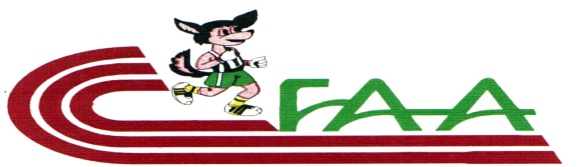 Ligue d’Athlétisme de BEJAIAJournées LAB 2024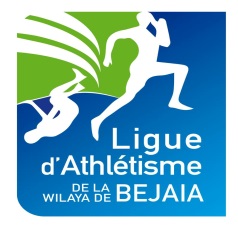 N°NATURE de LA COMPETITIONDATESLIEUX11ère Journée LAB des U14-U1624 Février 2024  Stade d’athlétisme de Souk El Tenine2Journée de sélection des U16 FAA09 mars     2024                    Stade d’athlétisme de Souk El Tenine32èmeJournée LAB des U14-U1616 Mars     2024                    Stade d’athlétisme de Souk El Tenine4Soirée nationale de sélection des U16 FAA 22 mars     2024                    Stade Annexe-Alger (SATO)53èmeJournée LAB des U14-U1630 Mars     2024                    Stade d’athlétisme de Souk El Tenine64èmeJournée LAB des U14-U1619 Avril      2024                    Stade d’athlétisme de Souk El Tenine7Championnat de wilaya Des E-C19-20 Avril 2024Stade d’athlétisme de Souk El Tenine8Championnat régional   Des E-C03-04 Mai   2024 Stade d’athlétisme de Souk El Tenine  9Championnat d’Algérie Des EC 26-27 Mai 2024Stade Annexe-Alger (SATO)10Compilation BM de la wiaya de Jijel 2024Stade Rouibah Hocine de Jijel 11Compilation BM de la wilaya de Bouira 2024Stade Rabah Bitat de Bouira Compilation BM de la wilaya de Msila2024Stade Mohamed Boudif Msila Compilation BM de la wilaya de BBA2024Stade de BBA Compilation BM de la wilaya de Tizi Ouzou2024Stade de Azazga 60m60mClasDosNomPrénomD.NClubC.WPerfRéfBOUKARIAHLEM18.05.2011RSB0608.7619.04GUEDJALIMBARKA 06.04.2011RSB0608.774.05BOUKARIAHLEM18.05.2011RSB06  08.8219.04SLOUGUIRAZAN08.03.2012CAJ1808.84CWPDJOUDI LOUDJAIN2011AMEL REO3408.84CWBBARAHMANILYNA29.04.2011MBB0608.884.05BELFOUAMINA13.11.2011AMCB0608.964.05 ALIANE HANANE21.06.2011ACA0608.9819.04DJERAFSAFA24.08.2012PCMsila2809.04CWMAGGOUNFARAH AHLEM25.03.2011EFCB0609.0604.05AZNAGMELINA 02.02.2011ACA0609.144.05BOUTAGHANETAOUS11.01.2011EMSA0609.154.05KHENOUSSINOUR ELHOUDA11.01.2012EMSA0609.213.04BOUDJAOUIHANA22.08.2012EAT0609.233.04HARIKMAROUA27.06.2012EMSA0609.234.05AIT IKHELEFSALIHA24.03.2011ACSA0609.253.04BRAHMIIMENE06.04.2011MBB0609.344.05KEDOURMILINA16.09.2011ASR0609.344.05RABHIYAKOUT MALAK24.09.2011CREB0609.3820.04BOUCHELAOUNETAFSOUTH26.11.2011CSSET0609.4020.04LASOUAGTHANINA05.12.2011ACSA0609.423.04ZIKEMOUMAIMA28.04.2012WRBM2809.44CWMAMIROUCHEIMANE17.06.2011ACB0609.533.04MENAAYARA30.11.2011MBB0609.533.04MERARASMA10.03.2011ACSA0609.533.04HAMIOUDMANAR10.04.2011JAK1809.54CWPMOKRAOUINOUR EL HOUDA 09.10.2012EVB0609.544.05 SERRIDJHADIL20.05.2011BUT1009.54CWBREDJERADJMERIAME15.08.2012EAL0609.603.04BAKKOUCHEMARINA26.11.2012EAT0609.613.04BOUCHILAOUNMAISSA05.10.2011CSSET0609.6220.04BOUDJEMAAMAISSA16.11.2012ACA0609.644.05 KEBAILIKHAWLA13.11.2011BUT1009.64CWBMADIMORDJANE09.07.2011MBB0609.6924.02DAIRIROUMAISSA10.09.2012CSAO0609.7220.04BESSAOUAMEL24.09.2011ASR0609.7320.04CHIRDJANA10.11.2012NRZM1809.74CWPFERNANELINA HADJER02.02.2012CROA1809.74CWPBETTACHE CHAIMA19.10.2011EMSA0609.7520.04BOUTAGHANE ALLA ERAHMENE03.10.2012EMSA0609.7520.04HELLALMALAK18.10.2012CREB0609.7520.04MARZOUKTAGMA14.05.2012RSB0609.753-04TERKIFARAH16.11.2011MBB0609.7520.04LADJELTAFATH24.02.2011CRB0609.823.04BETACHENESRINE14.04.2011EMSA0609.8420.04BOUCHABOUINES06.12.2011CAJ1809.84CWPBOUZIDNESRINE28.05.2012ASALI1009.84CWBGUENANAAYA09.01.2011AMCB0609.863.04OUSSAREACIL11.09.2012CSSET0609.863.04NASRIFARAH22.09.2012RSB0609.873.04RAMDANIMAROUA12.02.2011CRB0609.8820.04MESOUIFAMIRA29.09.2011CSSET0609.893.04BRAHAMI AYA ABIDA17.05.2011RSB0609.9020.04ARAOUNNADIA 03.03.2012ACB0609.9420.04YAICHEAHLEM09.08.2011CSSET0609.9420.04AOURAGHLOUIZA04.03.2011JSBM0609.9524.02AGGOUNEMALAK16.06.2011ASALI1010.04CWBBOUCHELAOUNEINES21.08.2011CSSET0610.0420.04HOUADEFDOUAA21.12.2012JAK1810.04CWPBALOULMAYA24.07.2012ASR0610.073.04BOUCHABENAYA28.09.2011EAT0610.083.04AKRICHETHANINA11.11.2012EAL0610.093.04ROUHAIKRAM21.06.2012RCA0610.093.04GUEDOUDJ HOUA21.09.2011EFCB0610.1420.04MEDJIDERRIHAM13.10.2012CAJ1810.14CWPDAHOUMIKHADIDJA17.08.2012WRBM2810.14CWBDERGINIMERIAME13.05.2011EAL0610.183.04BOUZIRIMANE27.06.2012AMCB0610.193.04AYADMELINA23.12.2011CSAO0610.2024.02SOUICILAMIS12.01.2011CSAO0610.2124.02AZAMOUM AHLEM 04.11.2011MBB0610.2420.04CHIBOUTIIMENE08.08.2011MBB0610.2420.04SAHRAOUIFATIMA06.08.2011A-HADJEL2810.24CWMTOUAIRIRAHAF19.08.2012DPAFB2810.24 CWMAZZOUNENIHAD27.01.2011OAT0610.273.04MERZOUGTAIMA14.05.2011RSB0610.3024.02CHAOUYASMINE01.11.2012RSB0610.3124.02ISSADISARA MARIA15.12.2012MBB0610.3224.02SOUILAHDJINANE12.10.2012CAJ1810.343°LJAAIT SAHALIAMARIA28.12.2012RSB0610.353.04HEDDADNOURA07.01.2011ASR0610.363.04MEZIANILYNA29.01.2011EMSA0610.4420.04KHELFAOUIAMEL10.11.2012ACA0610.4924.02MEKHELOUFISERINA30.09.2011CREB0610.613.04HAMOUCHEYASMINE09.08.2011CREB0610.6224.02MENASRIANAIS 11.10.2012RCA0610.6420.04ISSADIRYM17.11.2012EAT0610.6724.02ACHOURYASMINE24.08.2011EAL0610.6924.02BOUKHROUFARANIME25.07.2012CAJ1810.743°LJATOUCHENEAYA25.09.2011MBB0610.9424.02CELAOUIAYA28.11.2012EAL0610.973.04LACHOURILETICIA05.08.2012EAL0611.0324.02MERABTINEIMENE21.04.2012ASR0611.0724.02CHEBLIASMA02.03.2011EVB0611.0824.02GHOULLINA26.08.2011RSB0611.0924.02SAIDANISARA11.08.2012CSSET0611.1024.02OUKACIFATMA ZAHRA31.10.2011MBB0611.123.04MERRAHMERIAME22.11.2012EAL0611.133.04AIT MOULAMAROUA20.11.2012CREB0611.1924.02AYADDOUNIA08.10.2012CSAO0611.3420.04BENSADIMELISSA12.10.2012CREB0611.3424.02BENKHIDERIKRAM28.04.2011CREB0611.363.04FAIDEMILIE09.10.2012CREB0611.9024.02MEBARKIDOUNIA22.03.2012EAL0612.0424.02BARACHEANA22.02.2012ASR0613.093.04BENOUARTSYASMINE22.03.2011UAT158.94CWYOUNES CHAOUCHSILA06.06.2011AZAZGA ATH159.04R ECCHEMAKHGHANIA22.07.2011AOAY159.04Cw ECLOULIINES16.01.2011IRBY159.24R ECSLAMANILYDIA22.02.2011AZAZGA ATH159.34CWAMRANEASMA06.06.2011ACA159.34R ECOUKALINES22.04.2011ESK159.44R ECBOUZIDYASMINE04.01.2011CSJA159.54R ECSAHISABRINA27.08.2011AZAZGA ATH159.54CWSI YOUCEFSARAH08.11.2012ESK159.54R ECGHAZIANAIS15.01.2012ESK159.543.J LATOBOUTRIFANIA22.08.2011JSK159.543.J LATO120m120mClasDosNomPrénomD.NClubC.WPerfRéfNOUASSAMAYSSOUNE05.03.2011NRMA1816.443°LJADAMAKANZA2011ACBBA3417.34CWBBABENOUARTSYASMINE22.03.2011UAT1517.34CWSLOUGUIRAZAN08.03.2012CAJ1817.44CWPYOUNES CHAOUCHSILA06.06.2011AZAZGA ATH1517.54CWSLAMANILYDIA22.02.2011AZAZGA ATH1517.94CWAIT IKHLEFSALIHA24.03.2011ACSA0618.0119.04BOUDJAOUIHANA22.08.2012EATas0618.0116.03CHEHIDIDJOUMANA06.03.2011A-HADJEL2818.04CWMOUKALINES22.04.2011ESK1518.04CWBOUTRIFANIA22.08.2011JSK1518.24CWLASOUAGTHANINA05.12.2011ACSA0618.2719.04HALLADJSARAH26.05.2012CSJA1518.34CWMERARASMA10.03.2011ACSA0618.4419.04CHEMAKHGHANIA22.07.2011AOAY1518.444.J LATOKEDDOURMELINA16.09.2011ASR0618.5216.03HARIKMAROUA27.06.2012EMSA0618.5316.03LOULIINES16.01.2011IRBY1518.542.J LATOLAMARILILIANE14.09.2011ANI1518.54CWKOUKOUAYA07.07.2011ESK1518.644.J LATOBOUCHELAOUENETHAFSOUTH26.11.2011CSSET0618.7916.03DJERAFSAFA24.08.2012PCMsila2818.84CWMBOUCHELAOUNEMAISSA31.07.2012CSSET0618.8916.03CHIRDJANA10.11.2012NRZM1818.94CWPSERRIDJHADIL20.05.2011BUT1018.94CWBBEKOUCHEMELINA26.11.2012EATas0619.0316.03BRAHIMIAYA17.05.2011RSB0619.0616.03BOUCHABOUINES06.12.2011CAJ1819.143°LJABESSAOUAMEL24.10.2011ASR0619.1716.03BOUTAHARALAA03.10.2012EMSA0619.1716.03AHFIRINES07.08.2012EMSA0619.2316.03MENAAYARA30.11.2011MBB0619.2916.03MERZOUKNAIMA14.05.2011RSB0619.3119.04KOUFIYASMINE11.04.2012BUT1019.34CWBBOUDJEMAAMAISSA16.09.2011ACA0619.4116.03HANOUTIINES12.07.2012CSSET0619.5016.03REMDANIMAROUA12.02.2011CRB0619.6016.03BOUCHIBANEAYA28.05.2011EAT0619.6119.04AIT SAHALIAMARIA28.12.2012RSB0619.6719.04DJEROUD LAHNA18.12.2012RSB0619.7619.04YAICHEAHLEM09.08.2012CSSET0619.8516.03DAHOUMIKHADIDJA17.08.2012WRBM2819.94CWMBENGADOUJERAIHAN2011ACBBA3419.94CWBBABALOULMAYA24.07.2011ASR0619.9816.03MEDJIDERRIHAM13.10.2012CAJ1820.04CWPSOUILAHDJINANE12.10.2012CAJ1820.043°LJASAHRAOUIFATIMA06.08.2011A-HADJEL2820.04CWMAIT YAHIALYNA02.11.2011ESA0620.0819.04CHABIISRA21.04.2011A-HADJEL2820.14CWMREDJERADJMERIEM16.08.2012EAL0620.1516.03BOUKHROUFARANIME25.07.2012CAJ1820.34CWPBOUSSEBAINERAHMA21.07.2011BUT1020.44CWBISSADISARA MARIA15.12.2012MBB0620.4416.03ISSAADIRYM17.11.2012EAT0620.4719.04HADDADNOURA07.01.2011ASR0620.4819.04ROUHAIKRAM21.06.2012RCA0620.5319.04AZZOUNENIHAD27.01.2011EAT0620.5419.04GHOULLINA26.08.2011RSB0620.6216.03SAAOUIAYA27.11.2012EAL0620.9019.04MEKIDMARIA01.12.2012OMB1021.04CWBMERABTINEIMENE22.04.2012ASR0621.2116.03CHEBLIASMA12.03.2011EVB0621.4316.03DENDANEAYA09.06.2012MBB0621.5216.03BENSADDIMELISSA12.10.2012CREB0621.6216.03NAIT MOULAMAROUA20.11.2012CREB0622.1316.03HACHEMIASMA24.05.2012RSB0622.1419.04OULNANEANAIS20.07.2012CRB0622.5816.03ABOUCHAHRAZED2011ACBBA3422.64CWBBADJADOUAYA18.06.2012CAJ1822.943°LJAREDJERADJIMENE09.09.2011EAL0623.9116.03BARACHEANA22.02.2012ASR0627.5916.031200m1200m1200mClasDosNomNomPrénomD.NClubC.WPerfRéfBACHABACHAAMEL26.05.2012IRBY153.57.9R ECAMRANEAMRANEASMA06.06.2011ACA154.01.2R ECMACHRI MACHRI AICHA2011NCBBA344.04.80CWBBALOULILOULIINES16.01.2011IRBY154.07.3CWAGGOUNAGGOUNFARAH25.03.2011EFCB064.08.104.05SAIDISAIDIDOUNIA13.02.2011ACA154.08.9R ECBOUTAGHANEBOUTAGHANETAOUS 11.01.2011EMSA064.12.104.05ZARKOUM ZARKOUM SENDES 2011AMEL REO 344.12.80CWBBASAIDANISAIDANISAMRA17.03.2012IRBY154.14.83.J LATOAZNAGAZNAGMELINA02.02.2011ACA064.15.303.04NAOUASRIA NAOUASRIA FARIAL 2011NCREO 344.15.40CWBBANAILINAILISAFA07.04.2011A-HADJEL284.16.00CWMSAFIRSAFIRALYCIA08.01.2011AZAZGA ATH154.16.2CWBELAIDIBELAIDIMASSIVA13.09.2012ACA154.16.8R ECNOUASSANOUASSAMAYSSOUNE05.03.2011NRMA184.17.64CWPBRAHMIBRAHMIELINA07.03.2011ARBA064.18.103.04SAMAI SAMAI IKRAM 2011CABBA344.18.60CWBBAHALLADJHALLADJSARAH26.05.2012CSJA154.21.93.J LATOALIANEALIANEHANANE21.06.2011ACA064.22.2520.04AMROUNAMROUNNOUARA22.05.2012AZAZGA ATH154.23.2R ECLALAOUILALAOUIFARAH13.11.2011CSAO064.23.3024.02CHEHIDICHEHIDIDJOUMANA06.03.2011A-HADJEL284.24.00CWMBAKIRIBAKIRILIZA19.11.2012AOAY154.24.5R ECHOUADEFHOUADEFDOUAA21.12.2012JAK184.27.74CWPBOUDJEMAABOUDJEMAAMAISSA16.09.2012ACA064.29.2520.04TAOUAL TAOUAL ARIDJ 2011NCREO 344.29.90CWBBASILAM SILAM RITADJ 2011NCREO 344.30.20CWBBAZEROUALZEROUALSAFA26.10.2011CAT184.30.64CWPBOUDJAOUIBOUDJAOUIHANA22.08.2012EAT064.32.3320.04HARIKHARIKMEROUA27.06.2012EMSA064.32.704.05AMARA AMARA ASMA2011ACBBA344.32.90CWBBACHABICHABIISRA21.04.2011A-HADJEL284.35.00CWMDAIRIDAIRIROMMAISSA09.09.2012CSAO064.35.4020.04FEDDILAFEDDILACYLIA04.08.2011JSBM064.36.303.04IDIRENIDIRENCILIA04.08.2011JSBM064.37.6024.02BESSAOUBESSAOUAMEL 24.09.2011ASR064.40.904.05RABHI RABHI YAKOUT MALAK 24.09.2011CREB064.42.4120.04HAMIOUDHAMIOUDMANAR10.04.2011JAK184.43.643°LJAFERNANEFERNANELINA HADJER02.02.2012CROA184.44.34CWPGUEDJALIGUEDJALIMBARKA06.04.2011RSB064.50.104.05ARAOUNARAOUNNADIA 03.03.2012ACB064.51.6320.04RAHMANIRAHMANILYNA29.04.2011MBB064.51.6720.04ZAOUCHEZAOUCHETOUSMEN28.09.2011ARBA064.51.7024.02NEKBILNEKBILKHANSA17.01.2011A-HADJEL284.52.00CWMBRAHMIBRAHMIIMENE06.04.2011MBB064.52.204.05KEDDOUR KEDDOUR MELINA 08.03.2011ASR064.52.6520.04RAMDANIRAMDANICILINA26.06.2012JSBM064.54.0024.02BETTACHE BETTACHE NESRINE 14.04.2011EMSA064.54.404.05BELFOUBELFOUAMINA13.11.2011AMCB064.55.604.05 KEHNOUSSI KEHNOUSSI NOUR EL HOUDA 11.01.2012EMSA064.56.9220.04MEKIDMEKIDMARIA01.12.2012OMB104.58.00CWBAYAD AYAD MELINA 23.12.2011CSAO064.58.0520.04BOUCHILAOUNBOUCHILAOUNMAISSA05.10.2011CSSET 065 .55.6120.04MOKRANIMOKRANIMAISSA09.10.2012ACA065.02.303.04BOUKARI BOUKARI AHLEM18.05.2011RSB 065.02.3220.04AMIROUCHE AMIROUCHE IEMENE17.06.2011ACB065.03.4020.04HARSAOUIHARSAOUIASSIA02.02.2012CSAO065.03.4024.02MOKRAOUI MOKRAOUI NOUR EL HOUDA 09.10.2012EVB065.04.5020.04BETATIABETATIAANFEL07.02.12BUT105.05.00CWBCHIBOUTICHIBOUTIINES08.08.2011MBB065.06.1020.04NASRINASRIFARAH22.09.2012RSB065.06.8020.04AKROUCH AKROUCH FARAH 2011NCBBA 345.07.40CWBBASALMISALMIIKRAM05.05.12BUT105.10.00CWBBOUAICHE BOUAICHE CHAIMA19.11.2011CRB065.11.1020.04BOUCHILAOUNBOUCHILAOUNINES21.08.2011CSSET 065.14.7020.04BEN GADOUJ BEN GADOUJ RAIHANA 2011ACBBA345.15.30CWBBASOUICISOUICILAMIS12.01.2011CSAO065.16.1024.02BOUTAGHANE BOUTAGHANE ALA ERAHMENE03.10.2012EMSA065.17.2020.04LADJELLADJELTAFATH24.02.2011CRB065.20.8020.04BOUSADIA BOUSADIA RANIA 2011ACBBA345.20.90CWBBAYAICHEYAICHEAHLEM09.08.2012CSSET065.22.2020.04AZAMOUMAZAMOUMAHLEM04.11.2011MBB065.22.9020.04HABIBANEHABIBANEHARIZ-LINA19.06.11BUT105.25.00CWBAOURAGHAOURAGHLOUISA04.03.2011JSBM065.25.8024.02TERKITERKIFARAH16.11.2011MBB065.29.4020.04RAMDANI RAMDANI MEROUA12.02.2011CRB065.29.9020.04BOUCHILAOUN BOUCHILAOUN TAFSOUTH26.11.2011CSSET 065.31.0020.04CHIRCHIRDJANA10.11.2012NRZM185.31.841°LJAAYADAYADDOUNIA08.10.2012CSAO065.37.3020.04MENASRIMENASRIANAIS 11.10.2012RCA065.37.8020.04REDJRADJREDJRADJMERIEM16.08.2012EAL065.42.7020.04DJEROUDDJEROUDLAHNA18.12.2012RSB065.46.603.04BRAHAMIBRAHAMIAYA ABIDA 17.05.2011RSB065.48.8020.04BEN SALEMBEN SALEMNOUR ELHOUDA31.05.2012WRBM285.49.00CWMHELLALHELLALMALAK18.10.2012CREB065.50.1020.04TOUCHENTOUCHENAYA25.09.2011MBB066.04.2024.02MENAAMENAAYARA 30.11.2011MBB066.06.0020.04AYO AYO CHAHRAZED 2011ACBBA346.08.90CWBBASOUILAHSOUILAHDJINANE12.10.2012CAJ186.18.941°LJAATIAATIAAYA05.01.2012MBB06 6.56.0124.022000m2000mClasDosNomPrénomD.NClubC.WPerfRéfHOUADEFDOUAA21.12.2012JAK1807.52.512°LJABRAHMIELINIA07.03.2011ARBA0607.52.9016.03FEDILALELIA04.08.2011JSBM0608.05.1016.03BESSALAHAMIRA15.11.2011BUT1008.07.00CWBHAMIOUDMANAR10.04.2011JAK1808.20.352°LJAHADJOUDJMARIA-DOUNIA01.09.2011BUT1008.50.00CWBKHAROUBTHIZIRI06.07.2012JSBM0610.26.9016.03DJEROUDLAHNA18.12.2012RSB0610.28.4016.03ZAOUCHETOUSMANE28.09.2011ARBA0611.15.3819.04AIT SAHALIA MARIA28.12.2012RSB0611.40.5119.04NAILISAFA07.04.2011A-HADJEL287.19.00CWMBEL FEROUM SIRIN 2011ACBBA 347.27.30CWBBABELALMI SALSABIL 2011NCREO 347.42.90CWBBACHEHIDIDJOUMANA06.03.2011A-HADJEL287.53.00CWMMIHOUBI NADA2011NCREO347.54.40CWBBACHABIISRA21.04.2011A-HADJEL288.01.00CWMBOUDJAMLIN BACHRA 2011NCREO 348.08.60CWBBANEKBILKHANSA17.01.2011A-HADJEL288.58.00CWMDJERAFSAFA24.08.2012PCMsila289.51.00CWMAMRANEASMA06.06.2011ACA157.03.24.J LATOBACHAAMEL26.05.2012IRBY157.09.82.J LATOCHEKHARCHANEZ07.08.2011ACY157.23.64.J LATOLOULIINES16.01.2011IRBY157.24.92.J LATOSAIDANISAMRA17.03.2012IRBY157.28.14.J LATOSAIDIDOUNIA13.02.2011ACA157.32.0CWAMROUNNOUARA22.05.2012AZAZGA ATH157.38.3CWISSADISIFIA10.01.2011ACY157.38.74.J LATOTOUAMIAMEL24.06.2012AZAZGA ATH157.46.3CWBOUSAFEURMALAK27.05.2011OAG157.46.84.J LATO60m H60m HClasDosNomPrénomD.NClubC.WPerfRéfRABHIYAKOUT MALEK24.09.2011CREB0610.8531.05GUEDJALIMEBARKA06.04.2011RSB0611.133.04BELFOUAMINA13.11.2011AMCB0611.403.04AGGOUNFERAH25.03.2011EFCB0611.433.04KHENOUSSINOUR EL HOUDA11.01.2012EMSA0612.293.04BOUTAGHANEALA03.10.2012EMSA0612.4122.02BOUKARIAHLEM08.05.2011RSB0612.5522.02BRAHMIIMENE16.04.2011MBB0612.563.04HARIKMAROUA27.06.2012EMSA0612.583.04LASSOUAGTHANINA05.12.2012ACSA0612.623.04MERARASMA10.03.2011ACSA0612.673.04KEDOURMELINA16.09.2011ASR0612.713.04BETACHENESRINE14.04.2011EMSA0612.713.04ALIANEHANANE21.06.2011ACA0612.8522.02BRAHIMIAYA17.05.2011RSB0612.963.04CHIBOUTIIMENE08.08.2011MBB0613.273.04AZAMOUMAHLEM04.11.2011MBB0613.5722.02GUEDOUDJHAUA21.09.2011EFCB0613.6622.02LADJELTAFATH24.02.2011CRB0613.763.04DJEROUDLAHNA18.12.2012RSB0613.793.04DAIRIROUMAISSA10.09.2012CSAO0613.803.04TERKIFARAH16.11.2011MBB0614.063.04REDJERADJMERIEM16.08.2012EAL0614.133.04BOUAICHECHAIMA19.10.2011CRB0614.233.04TOUCHENAYA25.09.2011MBB0614.5022.02BOUCHELAOUNEINES21.08.2011CSSET0614.5822.02OUKACIIMENE31.10.2011MBB0615.823.04AIT SAHALIAMAISSA28.12.2012RSB0616.063.04ACHOURLETICIA05.08.2012EAL0616.1722.02GHOUDADNADIA25.03. 2012ACA0617.6522.022000m Marche2000m Marche2000m MarcheClasDosNomNomPrénomD.NClubC.WPerfRéfMEDDOURMEDDOURHIND30.07.2011ESA0611.22.403.042.DJERMOULIDJERMOULIBAYA12.03.2011ACA0611.59.303.04RADIRADIINES15.01.2011ACA1511.59.84.J LATO3.SANASANAMALICIA21.05.2011ACSA0612.02.703.04TELLALTELLALKENZA17.10.2012ACA1512.06.54.J LATOKACIKACIANAIS17.05.2012IRBY1512.21.34.J LATOCHAOUCHECHAOUCHESONIA18.10.2012EMSA0612.24.703.04OUGHLISSIOUGHLISSINESRINE15.12.2012EMSA0612.28.803.04TINSALHITINSALHIASMA20.06.2012ACSA0612.30.303.04BESSAOUBESSAOUAMEL24.09.2011ASR0612.35.603.04MEBARKIMEBARKICYLIA31.03.2011RSB0612.37.9324.02BOUDJEMAABOUDJEMAAMAISSA16.09.2012ACA0612.41.503.04ZITOUNIZITOUNIIMENE19.04.2012ACA1512.42.8CWMERZOUKMERZOUKTAIMA14.05.2011RSB0612.44.503.04HARATIHARATIASMA30.10.2011RCA0612.46.8024.02MERABETINEMERABETINEIMENE21.04.2012ASR0612.51.6924.02DJAFRIDJAFRINILIA10.12.2012ESA0612.54.103.04BENSADIBENSADIMELISSA12.10.2012CREB0613.04.003.04CHERFICHERFIFATIMA11.07.2011ACSA0613.06.1624.02OUABAOUABAIMENE23.04.2012EMSA0613.26.303.04SALHISALHIMERIAM11.03.2012RSB0613.29.003.04BRAHMIBRAHMIAYA17.05.2011RSB0613.34.903.04BALOULBALOULMAYA24.07.2011ASR0613.39.903.04BENALIBENALIHALIMA14.03.2012ESA0613.43.803.04HAMANIHAMANITHAFATH23.07.2012ESA0613.45.303.04IBELAIDENEIBELAIDENEIMENE24.07.2012RCA0613.50.2324.02HADDADHADDADNORA07.01.2011ASR0613.51.6524.02MOKEDDEMMOKEDDEMCHIRAZ29.06.2012IRBY1513.58.21.J LATOAKRICHEAKRICHETHANINA10.11.2012EAL0614.02.7824.02BOUAZOUGBOUAZOUGKHAOULA09.02.2012ESA0614.10.303.04REDJERADJREDJERADJIMENE09.09.2011EAL0614.25.403.04AIT SAHALIAAIT SAHALIAMAISSA28.12.2012RSB0614.25.503.04AKROUCHEAKROUCHETHANINA11.11.2012EAL0614.36.603.04ZARKAKZARKAKAYA17.11.2012RCA0614.56.9424.02MEZIANEMEZIANELYDIA21.03.2012IRBY1515.32.53.J LATOOUKACIOUKACIFATMA ZOUHRA31.10.2011MBB0615.50.8024.02OUKACIOUKACIIMENE31.10.2011MBB0616.09.2624.02DENDANEDENDANEAYA09.06.2012MBB0616.16.9024.02BARACHEBARACHEANA22.02.2012ASR0616.57.5424.024x60m4x60mClasDosNomPrénomD.NClubC.WPerfRéfMBB0636.4216.03RSB0636.9816.03AIN HADJEL2837.03CWMACSA0637.0616.03ACA0637.2816.03EATas0637.4616.03CSSET0638.0116.03CREB0638.4916.03ASR0641.1916.03WRBM2841.27CWMDPAFB2841.60CWMLongueurLongueurLongueurClasDosNomNomPrénomD.NClubC.WPerfRéfAMRANEAMRANEASMA06.06.2011ACA154.35CWRABHIRABHIYAKOUT MALAK  24.09.2011CREB064.2931.05KHENOUSSIKHENOUSSINOUR EL HOUDA11.01 .2012EMSA 064.2231.05 RAHMANIRAHMANILINA29.04.2011MBB064.2131.05AMRANE AMRANE ASMA 06.06.2011ACA154.124.05HARIKHARIKMAROUA27.06.2012EMSA064.1131.05ALIANEALIANEHANANE21.06.2011ACA064.0716.03HABIRAHABIRAYASSMINE13.01.2011DPAFB284.06CWMBOUKARIBOUKARIAHLEM18.05.2011RSB064.0220.04BOUCHILLAOUNEBOUCHILLAOUNETAFSOUT26.11.2011CSSET064.0131.05BOUZIDBOUZIDYASMINE04.01.2011CSJA153.97R ECBOUTAGHANEBOUTAGHANETAOUS11.01.2011EMSA063.9420.04BRAHIMIBRAHIMIIMENE06.04.2011MBB063.9124.02LOULILOULIINES16.01.2011IRBY153.90R ECOUKALOUKALINES22.04.2011ESK153.894.J LATOHELLALHELLALMALAK 18.10.2012 CREB 063.8831.05 BELFOUBELFOUAMINA13.11.2011MBB063.8624.02BESSAOUBESSAOUAMEL24.09.2011AS R063.804.05SI YOUCEFSI YOUCEFSARAH08.11.2012ESK153.79CWLAMARILAMARILILIANE14.09.2011ANI153.79CWAIT IKHELEFAIT IKHELEFSALIHA24.03.2011ACSA063.7824.02BETTACHE BETTACHE NESRINE 14.11.2011EMSA063.774.05GUEDJALIGUEDJALIMBARKA 06.04.2011RSB063.764.05MESSOUAF MESSOUAF AMIRA27.09.2011CSSET063.7631.05 REDJRADJREDJRADJMERIEM 16.08.2012EAL063.7631.05AZNAGAZNAGMELINA 02.02.2011ACA063.744.05YOUNES CHAOUCHYOUNES CHAOUCHSILA06.06.2011AZAZGA ATH153.74R ECKEDOURKEDOURMELINA 08.03.2011ASR063.734.05SAIDISAIDIDOUNIA13.02.2011ACA153.72Cw ECAGGOUNAGGOUNFARAH AHLEM25.03.2011EFCB063.7116.03BOUTAGHANEBOUTAGHANEAYA ERRAHMENE03.10.2012EMSA063.7024.02DJERAFDJERAFSAFA24.08.2012PCMsila283.70CWMBENOUARTSBENOUARTSYASMINE22.03.2011UAT153.70Cw ECSLAMANISLAMANILYDIA22.02.2011AZAZGA ATH153.70Cw ECBOUCHILLAOUNEBOUCHILLAOUNEINES21.08.2011ESSET063.6820.04BOUDJAOUIBOUDJAOUIHANA22.08.2012EATas063.6416.03MOUKRAOUIMOUKRAOUINOUR ELHOUDA09.10.2012EVB063.6424.02BOUJDEMAABOUJDEMAAMAYSSA16.09.2012ACA063.5720.04BRAHAMIBRAHAMIAYA ABIDA 17.05.2011RSB063.5520.04MENAAMENAAYARA30.11.2011MBB063.5531.05 TERKITERKIFARAH16.11.2011MBB063.5420.04ZIKEMZIKEMOUMAIMA28.04.2012WRBM283.50CWMCHBOUTICHBOUTIIMENE08.08.2011MBB063.41 20.04AHFIRAHFIRINES07.08.2012EMSA063.3816.03HAMOUCHEHAMOUCHEYASMINE19.02.2012CREB063.3724.02BOUCHILAOUNBOUCHILAOUNMAISSA05.10.2011CSSET 063.3620.04AZAMOUMAZAMOUMAHLEM04.11.2011MBB063.2424.02BEKKOUCHEBEKKOUCHEMARINA26.11.2012EATas063.2316.03GHOUDADGHOUDADNADIA25.03.2012ACA063.2224.02MENASRIMENASRIANAIS 11.10.2012RCA063.2120.04BOUZIDBOUZIDFERIAL28.05.2012ASALI103.20CWBDAACHIDAACHIKHOULOUD31.07.2012CSSET063.2016.03BOUCHABOUBOUCHABOUINES06.12.2011CAJ183.161°LJALADJELLADJELTHAFATH24.02.2011CRB063.1620.04AKRICHEAKRICHETHANINA15.10.2012 EAL063.1531.05 MADIMADIMORDJANE 09.06.2011MBB06 3.1531.05 MEZIANIMEZIANILYNA29.01.2011EMSA063.1320.04ISSADI ISSADI MARIA15.12.2012MBB063.0631.05 ARAOUNARAOUNNADIA03.03.2012ACB063.0520.04BALOULBALOULMAYA24.07.2011ASR063.0320.04 GUEDDOUDJGUEDDOUDJHOUA02.09.2011EFCB063.0120.04RAMDANIRAMDANIMAROUA12.02.2011CRB063.0124.02AMIROUCHE AMIROUCHE IMENE17.06.2011ACB062.9720.04OUSSAR OUSSAR ACIL11.09.2012CSSET062.9520.04ACHOURACHOURYASMINE24.08.2011EAL062.9324.02ADNANEADNANEAMEL 30.08.2011CRB 062.9331.05 YAICHEYAICHEAHLEM09.08.2012CSSET062.9124.02AIT SAHALA AIT SAHALA MAISSA12.20.2022RSB062.8431.05AOURAGHAOURAGHLOUIZA04.03.2011JSBM062.8416.03NASRINASRIFARAH22.09.2012RSB062.8320.04BOUAICHEBOUAICHECHAIMA 19.11.2011CRB062.8120.04AYADAYADMELINA 23.12.2011CSAO062.8020.04BENHIDARBENHIDARIKRAM28.04.2011CREB062.7524.02AIT SAHALIAAIT SAHALIAMARIA20.11.2012CREB062.7324.02SADOUNSADOUNANIA27.11.2012AMB062.7331.05 DJAROUDDJAROUDLAHNA18.12.2012RSB062.6724.02FEDILAFEDILACYLIA04.08.2011JSBM062.6616.03OULNANEOULNANEANAIS 20.07.2012CRB062.5931.05MEBARKIMEBARKIDAOUIA22.03.2012EAL062.5324.02DAIRIDAIRIROUMAISSA10.09.2012CSAO062.5220.04HACHEMIHACHEMIASMA24.05.2012RSB062.3224.02SAIDANISAIDANISARAH11.08.2012CSSET062.3116.03DENDANEDENDANEAYA09.07.2012MBB062.1916.03Hauteur Hauteur ClasDosNomPrénomD.NClubC.WPerfRéfBOUKARIAHLEM18.05.2011RSB061.3816.03RAHMANILYNA29.04.2011MBB061.3816.03RABHIYAKOUT MALAK24.09.2011CREB061.3016.03HELLALMALAK18.11.2012CREB061.2516.03CHIBOUTIIMENE08.08.2011MBB061.2016.03KHALEDKHODJA MERIEM20.02.2011ESA061.2031.05BETTACHENESRINE14.04.2011EMSA061.2031.05BOUTA2GHANETAOUS11.01.2011EMSA061.2031.05TERKIFARAH16.11.2011MBB061.1516.03CHOULITDALIA01.10.2011AMCB061.10 31.05ALLIANEHANANE21.06.2011ACA061.1031.05PerchePercheClasDosNomPrénomD.NClubC.WPerfRéfAZAMOUNE AHLEM04.11.2011MBB062.1016.03BELFOUAMINA13.11.2011AMCB062.0531.05BRAHMIIMENE06.04.2011MBB062.0016.03TERKIFARAH16.11.2011MBB061.6531.05MENAAYARA30.11.2011MBB061.6531.05SIFAOUANIA06.04.2011MBB061.5531.05NASRIFARAH22.09.2011RSB061.5531.05BOUZIRIMENE26.06.2012AMCB061.5531.05AIT SAHALAMARIA28.12.2012RSB061.5531.05GUENANAAYA09.01.2011AMCB061.3531.05TOUCHENEAYA25.09.2011MBB061.35 31.05DisqueDisqueClasDosNomPrénomD.NClubC.WPerfRéfHADDAD WAFA27.06.2011AMCB0628.2919.04BELBACHIRRYM12.10.2011ACSA0624.481.06 AGGOUNEANAIS31.01.2011RSB0623.681.06HENNANE KENZA25.07.2012EAL0620.701.06 FEROUDJFARIEL21.12.2011EAL0619.663.04HEDDADKAHINA11.01.2011RSB0619.3719.04MENACERIANAIS11.10.2012RCA0619.041.06 DERGUINIMERIEM13.08.2011EAL0618.2119.04AMIROUCHEIMENE17.06.2011ACB0617.463.04RAMDANIYASMINE01.08.2011RSB0617.3119.04CHERIFIFATIMA16.09.2011EVB06 16.931.06DEROUAZFATMA ZOHRA19.11.2011EVB0612.041.06 FEKIRAMIRA21.02.2011CSHB0611.091.06AGGOUNENEILA16.10.2012RSB0610.781.06PoidsPoidsClasDosNomPrénomD.NClubC.WPerfRéfKHETOUCHEGHOUZLANE24.05.2012CREB069.0831.05 MEZIANILINA29.01.2011EMSA068.9231.05LOULIINES16.01.2011IRBY158.40CWGUEDJALIMBARKA 06.04.2011RSB068.394.05CHERIFIFATIMA16.09.2011EVB068.36 31.05 BELBACHIRRYM12.10.2011ACSA068.2431.05 BOUKARIAHLEM18.05.2011RSB067.774.05HADDADKAHINA11.01.2011RSB 067.7131.05 AGGOUNEANAIS31.01.2011RSB067.613.04FEROUDJFERIEL21.12.2011EAL067.593.04BOUDJEMAAMAISSA16.09.2012ACA067.564.05HADDADWAFA27.06.2011AMCB067.4931.05SI YOUCEFSARAH08.11.2012ESK157.45Cw ECBACHAAMEL26.05.2012IRBY157.41R ECRABHIYAKOUT MALAK24.03.2011CREB067.314.05BRAHIMILYNA11.06.2011CREB067.2619.04BOUZIDYASMINE04.01.2011CSJA157.25R ECDEROUAZFATMA ZOHRA19.11.2011EVB 067.1231.05 CHENNIT LOUNA08.12.2011 EMSA06 7.1131.05 FEKIRAMIRA21.02.2011CSHB067.05 31.05 BRAHMIIMENE06.04.2011MBB067.054.05KOUKOUAYA07.07.2011ESK156.95Cw ECBEN SALEMCHAIMA06.04.2011ESK156.94Cw ECAMRANEASMA06.06.2011ACA156.87R ECOUKALINES22.04.2011ESK156.84Cw ECRAMDANIMAROUA12.02.2011CRB066.813.04AMIROUCHE IMENE17.06.2011ACB066.8019.04AZNAGMELINA 02.02.2011ACA066.7931.05  BELFOUAMINA13.11.2011AMCB066.79 4.05 BETTACHE NESRINE 14.04.2011EMSA066.734.05 HAMMOUCHE YASMINE 19.02.2012CREB 06 6.6031.05ZOUBIRIAHNES06.02.2012ESK156.60Cw ECCHEMAKHGHANIA22.07.2011AOAY156.57Cw ECHAIMOUDMERIEM28.03.2011DPAFB286.51CWMKHENOUSSINOUR EL HOUDA 11.01.2012EMSA066.4619.04BOUTAGHANETAOUS 11.01.2011EMSA066.424.05AGGOUNFARAH AHLEM 25.03.2011EFCB066.404.05BECHELAOUNETAFSOUTH26.11.2011CSSET066.3819.04ALIANEHANANE21.06.2011ACA066.353.04BESSAOUAMEL24.09.2011ASR066.1919.04RAHMANILYNA29.04.2011MBB066.154.05MOKRAOUINOUR EL HOUDA 09.10.2012EVB066.1119.04MENASRIANAIS 11.10.2012RCB066.1031.05BOUZIDNESRINE28.05.12ASALI106.03CWBARAOUN NADIA 03.03.2012ACB065.9519.04AMRANEDYNA26.04.2011CSHB06 5.9131.05 ABDELDJABARSARA01.09.2012WRBM285.85CWMHELLALMALAK18.10.2012CREB065.8319.04CHIBOUTI IMENE 08.08.2011MBB065.8019.04REDJRADJMERIEM16.08.2012EAL065.7519.04BRAHAMI AYA ABIDA 17.05.2011RSB065.7219.04HARIKMEROUA27.06.2012EMSA065.724.05 AZAMOUMAHLEM04.11.2011MBB065.6519.04RAMDANIYASMINE01.08.2011RSB065.523.04AGGOUNEMALAK16.06.11ASALI105.50CWBBEN SALEMNADGET19.11.2012WRBM285.48CWMHADOUCHE NADINE10.07.2012RSB065.463.04BOUTAGHANEALA ERAHMENE03.10.2012EMSA065.3619.04KEDOURMELINA 08.03.2011ASR065.294.05BOUDJAOUIHANA22.08.2012EATas065.2519.04LADJELTAFATH24.02.2011CRB065.1519.04BECHELAOUNEINES21.08.2011CSSET065.0519.04MENAAYARA30.11.2011MBB065.0319.04BOUCHILAOUNMAISSA05.10.2011CSSET064.9719.04OTMANIRAHAF18.04.2012WRBM284.90CWMAYADDOUNIA 08.10.2012CSAO064.7819.04 MEBARKIDAOUIA22.03.2012EAL064.703.04BARACHE ANA 22.02.20²12ASR064.3531.05 AZOUZIAYA26.06.2012CSSET064.233.04AYAD MELINA 23.12.2011CASAO064.2219.04TERKIFARAH16.11.2011MBB064.1019.04BOUAICHE CHAIMA 19.11.2011CRB064.0419.04DAIRIROUMAISSA10.09.2012CSAO064.0119.04 NASRIFARAH22.09.2012RSB063.7119.04YAICHAHLEM09.08.2012CSSET063.5219.04JavelotJavelotJavelotClasDosNomNomPrénomD.NClubC.WPerfRéfHAIMOUDHAIMOUDMERIEM28.03.2011WRBM2823.80CWMFERROUDJFERROUDJFERIEL21.12.2011EAL06  17.9316.03RAMDANIRAMDANIYASMINE 01.08.2011RSB 0617.9331.05 MEZIANIMEZIANILYNA29.01.2011EMSA06 17.2731.05 AHFIRAHFIRINES 07.08.2012EMSA0617.0631.05 DERGUINIDERGUINIMERIEM13.05.2011EAL0615.0131.05ABDELDJABARABDELDJABARSARA01.09.2012WRBM2814.48CWMAZAMOUMAZAMOUMAHLEM 04.11.2011MBB0613.7231.05 BESSAOUBESSAOUAMEL 24.09.2011ASR 0613.43 31.05 BENKHIDERBENKHIDERIKRAM28.04.2011CREB 0613.35 31.05 HAMMOUCHE HAMMOUCHE YASMINE19.02.2012CREB06 12.2231.05 SAAOUI SAAOUI AYA28.11.2012EAL0612.0531.05CHERIFICHERIFIFATIMA16.09.2011EVB0611.3416.03RAMADANIRAMADANIMAROUA11.02.2011CRB0610.3531.05 AIT YAHIAAIT YAHIALYNA02.11.2011ESA0610.0331.05OULNANE OULNANE ANAIS 20.07.2012CRB 06 09.1131.05MENACERIMENACERIANAIS11.10.2012RCA0609.1016.03AZZOUZIAZZOUZIAYA20.06.2012CSSET0607.3816.0360m60mClasDosNomPrénomD.NClubC.WPerfRéfAKNOUCHEADEM04.06.2011JAK1808.042°LJAKARAYACINE02.09.2011AMCB0608.2827.05HAMOUMRAOUIAMINE27.02.2011ACSA0608.323.04BAIBECHEAHMED03.03.2011JAK1808.342°LJAHARCHAOUIABDELAZIZ03.02.2011ESK1508.344.05MEBARKIA SALAH ELDDIN2011FSBBA3408.34CWBBABOUTELALAFAYCAL15.02.2012CSEC1808.442°LJABOULAHFANEBADIS20.02.2012CSAAT1808.54CWPBOUZENNOUNEHAROUNE02.04.2011CSAAT1808.543°LJABOUCHAMAMOHAMMED16.04.2012CSAAT1808.64CWPMOUSSAOUIADEM17.10.2011MBT1808.743°LJAHANOUTMEHDI03.10.2012CREB0608.774.05LADJELMEHDI20.12.2012CRB0608.823.04BOUIREKFARES05.12.2012CMT1808.843°LJACHENIBMOUSTAFA23.01.2011CSEC1808.842°LJAHIHATADEL05.12.2011MBB0608.8420.04AZZIMD ARAB13.03.2011OK0608.873.04BOULAMSAMARSYPHAX05.07.2011CSSET0608.8727.05 ZOUGGARRITAJE2011EATas0608.8920.04BOUMRARCHEMS EDDINE 10.06.2011AOAY1508.944.05OUBELAIDZAKI08.01.2012ASR0608.9820.04KOURICHEHAITEHM02.11.2011CSSET0609.013.04BOUKACHKOULAA.DJALIL21.03.2012JAK1809.043°LJAHEZILIAYOUB28.04.2011CSEC1809.04CWPHMIOUDMEROUANE10.06.2011LJA1809.04CWPBENABDELHAKRAYANE07.05.2011MBB0609.133.04DJABARATABDELKRIM09.05.2011AMCB0609.144.05LAHMARAMRANE07.08.2012JAK1809.14CWPBALOULYANNI09.05.2012ASR06 09.1720.04SARIALA EDDINE20.09.2011OK0609.173.04KHELOUFIHOUSSEIM13.06.2012CSSET0609.233.04AROURABDERAHIM08.07.2011ASTH0609.244.05BELALSOUHAIB25.03.2011ACB0609.2420.04BOUNEFIKHAYACINE28.10.2011CSEC1809.243°LJABOUTEERFASAOUL08.10.2012AZAZGA1509.24 3.05HAMMADRAYAN01.11.2012AZAZGA ATH1509.244.05HEZILIWAIL05.03.2011CSEC1809.243°LJAZERROUKIFARID20.03.2011WRBM2809.24CWMSMAILIIBRAHIM27.08.2011PCMsila2809.24CWMAROUR ELHAQ20.08.2012CSSET0609.273.04AZZIMd ALI13.03.2011OK0609.2924.02HAMADADEM23.01.2012CREB0609.2924.02BAKOURIFADI02.08.2011MBB0609.3220.04AMIRAADEM16.11.2012CCBK1809.34CWPBENBELLIAYOUB22.08.2011CAD1809.34CWPBOUCHAMAAMIR12.06.2011CSAAT1809.343°LJAIKHLEFMEHDI02.09.2011EAL0609.343.05SMAILIIMADE DDINE22.01.2011PCMsila2809.34CWMKAOUADRIARIADH2011FSBBA3409.34CWBBAMEBARKIAISMAIL 2011FSBBA3409.34CWBBASIMOHAMEDALI IBRAHIM 2011FSBBA3409.34CWBBAOUABATARIK02.11. 2011EMSA0609.3724.02ARAOUNEAYMEN30.08.2011EAT0609.393.04BOUHARAFOUAD02.07.2012AMCB0609.3924.02TIGRINERAYANE17.01.2012ACA0609.4024.02BOUCHARGUIADEM08.01.2012EAT0609.4324.02BOUFROURAWASSIM09.03.2011RBS0609.4324.02AMAOUZYACINE YOUNES18.02.2012ESK1509.443.05LAHILAHABDELKEDOUS17.06.2011CCBK1809.442°LJAAZIBSAMY06.06.2011ASTH0609.4520.04 BOUCHEKHECHOUKHMOUAD13.07.2012AMCB0609.453.04CHACHOU SEIF EDDINE 08.06.2012EAL0609.493.04TALBIBADREDINE28.08.2012OK0609.523.04ARBISALIM26.04.11ASALI1009.54CWBBOUCHETEBKARIM22.02.2012CSEC1809.543°LJACHAMAMKILYAN26.09.2012AZAZGA1509.544.05 LAHMARAYOUB08.06.2012JAK1809.54CWPLEGHOUCHIABDERRAOUF24.05.2011CCBK1809.542°LJALESLOUSRACIM21.07.2012ESK1509.543.05 MOHAMEDIYASSER26.08.2011CAJ1809.543°LJAKHALFAMEFTAH28.10.2012JSHM2809.54CWMMAAMARSAMIR15.02.2012ACB0609.623.04YELLASALAAEDDINE19.12.2011CAJ1809.642°LJASASOUIRIADH22.04.2012WRBM2809.64CWMTITOUAHOUZYINE01.02.2011JSBM0609.6724.02DAOUDFARES28.08.2012CSSET0609.683.04OUARETAMIR28.04.2012THBA0609.6824.02BOULKARIAWALIS15.06.2011EVB0609.693.04AMRARILYAS11.10.2012AZAZGA1509.743.05BENYAHIATARIK23.04.2011ASALI1009.74CWBBOUDJATITSEIFELISLEM04.04.2012CSEK1809.74CWPMOHAMEDIFOUAD01.01.2012CAJ1809.743°LJAOUADIAYMEN20.07.2011EAT0609.743.04HEBACHEMAHDI23.12.2011THBA0609.8224.02MAYMOUKHTAR07.10.2011EAT0609.83 24.02AMIRATADEM07.12.2011IRBY 1509.843.05BOUDCHICHEKHALIL ERRAHMANE21.09.2012CAT1809.842°LJACHIBAABDALLAH17.06.2012MBT1809.843°LJACHOUIKHDAYA EDDINE14.04.2012CAJ1809.943°LJAHADEFKAMAL EDDINE27.09.2011JAK1809.942°LJAHERBOULAABDELBASSET01.05.2011CSAAT1809.942°LJARIBOUHA.RAHIM14.07.2011CCBK1809.943°LJATITOUAHANIS18.08.2011JSBM0609.9624.02AROURANIS12.06.2011OK0609.9724.02REDOUANEA.DJALLIL 03.09.2011OK0610.033.04BENZAIRHICHAM30.07.2011CSEC1810.042°LJAMOUHRIANIS10.12.2012LJA1810.043°LJATOUATIYOUDAS19.04.2011EAT0610.0424.02BELBACHIRNOREDDINE22.07.2011ASR0610.0524.02MIRAAMIR19.11.2012CSSET0610.063.04HIDARBADREDDINE29.06.2011RSB0610.1024.02YOUSFIYAHIA29.11.2011ASVA0610.1124.02AMIRATBRAHIM20.06.2012CSJA1510.143.05BOUFADENYOUNES30.08.2011RBS0610.153.04MEBARKIRAMZY02.02.2012CSSET0610.1824.02SANOUSI AMINE2011FSBBA3410.34CWBBAZAOUACH ISLAM FSBBA3410.34CWBBADJEFFELMOHAMED21.05.2012ACSA0610.413.04ARIFIKISSINE02.08.2012EFCB0610.423.04AROUANEAYMENE30.08.2011EAT0610.4424.02BOUZIDAHMIDOUCHE28.06.11ASALI1010.44CWBDHIKRANADJMEDDINE10.05.2012EFCB0610.4424.02AROURYACINE19.12.2011CSSET0610.4724.02BOUHRAOUAKENZI13.05.2012EAL0610.6324.02OUMAMMR TAHAR 2011FSBBA3410.64CWBBAAMARIA.RAHMANE26.07.2012CREB0610.9424.02ISMAIN RABAH 2011FSBBA3410.94CWBBABOUBOUCHEMADJID20.08.2011JSBM0611.1324.02AKBOUCHEBAHAEDDINE10.07.2012RBS0611.1424.02BELFAR ADEM 2011FSBBA3411.34CWBBANACRI HANI 2011FSBBA3411.34CWBBAMEKRIOUTAYEB08.02.2012RSB0611.4424.02BOUFADENEFOUAD12.05.2012RBS0611.6624.02YOUSFIKARIM04.09.2011ASVA0611.8424.02HARCHAOUIABDELAZIZ03.02.2011ESK158.34R ECBOUMRARCHEMSEDDINE10.06.2012AOAY158.94R ECHAMMADRAYANE01.11.2012AZAZGA ATH159.24R ECAMAOUZYACINE YOUNES18.02.2012ESK159.34Cw ECBOUDAMAAYONES2011FSBBA349.37CWBBANABIMOHAMED06.09.2011CLT159.44Cw BOUTERFASAMUEL08.10.2012AZAZGA ATH159.54Cw CHEMAMKILYAN26.09.2012AZAZGA ATH159.54R ECLESLOUSRACIM21.07.2012ESK159.54R ECTACHEGHILES31.03.2011AIT ISSAD159.54Cw ECAMIRATADAM07.12.2011IRBY159.64Cw ECAMRARILIAS11.10.2012AZAZGA ATH159.64Cw ECDJAROUNEELYAS ZAKARIA20.07.2012AOAY159.64Cw HOUALIMOHAND25.10.2011CSJA159.641.J LATOIZERKHEFARIS20.05.2012ESK159.641.J LATOKHERBOUCHEYANI10.10.2011ADDAL159.64Cw ECSAIDOUNEMASSILIANE17.08.2012IMESDOURAR159.64Cw EC120m120mClasDosNomPrénomD.NClubC.WPerfRéfHAMOUMRAOUIAMINE27.02.2011ACSA0615.7019.04AKNOUCHEADEM04.06.2011JAK1816.14CWPBOUCHAMAMOHAMMED16.04.2012CSAAT1816.34CWPBOULAHFANEBADIS20.02.2012CSAAT1816.54CWPBACHIRIZIAD ABDELGHAF20.08.2012JSHMcif2816.64CWMHARCHAOUIABDELAZIZ03.02.2011ESK1516.642.J LATOBOUTELALAFAYCAL15.02.2012CSEC1816.74CWPBAIBECHEAHMED03.03.2011JAK1816.741°LJASAMAILIIMADE DDINE22.01.2011PCMsila2816.75CWMSERIDIMOHAMED AMIR30.12.2012Hamamael 2817.04CWMZOUGARABDERRAOUF18.12.2011EAT0617.1416.03LAHILAHABDELKEDOUS17.06.2011CCBK1817.143°LJALEGHOUCHIABDERRAOUF24.05.2011CCBK1817.14CWPBESSIGHISAMY22.06.2011ESK1517.14CWHEZILIWAIL05.03.2011CSEC1817.243°LJABOUZENNOUNEHAROUNE02.04.2011CSAAT1817.34CWPABAS ALAAELDDIN 2011MABBA3417.34CWBBAZAGHDEN ADEM 2011AMELREO3417.34CWBBABOUSSAYOUDABDERAOUF01.05.2011NRMA1817.441°LJABOUHANNALOUAI11.10.2011CAJ1817.543°LJABENABDELHAKRAYANE07.05.2011MBB0617.5716.03CHENIBMOUSTAFA23.01.2011CSEC1817.641°LJAARAOUNEAYMEN30.08.2011EAT0617.6619.04HANOUTMEHDI03.10.2012CREB0617.7616.03BOUDJENANAADEM07.09.2012CSEK1817.84CWPKERAOUCHEIDRIS28.05.2011ECB0617.8919.04HAMDADADEM23.01.2012CREB0617.9116.03HEZILIAYOUB28.04.2011CSEC1817.941°LJAAMMOURHICHEM14.02.2011JSK1517.94CWBOUCHAMAAMIR12.06.2011CSAAT1818.043°LJABOUMRAR CHEMSEDDINE10.06.2012AOAY1518.044.J LATONABIMOHAMED06.09.2011CLT1518.04CWBOUCHARGUINEADEM16.03.2012EAT0618.0619.04OUABATARIK02.12.2011EMSA0618.1216.03BOUNEFIKHAYACINE28.10.2011CSEC1818.143°LJACHACHOUSIFEDDINE08.06.2012EAL0618.1616.03SMAILIIBRAHIM27.08.2011PCMsila2818.16CWMBOUCHETEBKARIM22.02.2012CSEC1818.341°LJARIBOUHABDERRAHIM14.07.2011CCBK1818.34CWPBELHADJ DJAOUAD 2011ACBBA3418.34CWBBABENKHALIFA ABDELRAHMAN 2011AMEL REO3418.34CWBBABOUTERFASAMUEL08.10.2012AZAZGA ATH1518.34CWTOUATIYOUNES19.04.2011EATas0618.5216.03HANKYOUCEF09.04.2012NRMA1818.543°LJATACHEGHILES31.03.2011AIT ISSAD1518.54CWAMAOUZYACINE YOUNES18.02.2012ESK1518.54CWIZERKHEFARIS20.05.2012ESK1518.642.J LATOLESLOUSRACIM21.07.2012ESK1518.642.J LATOMOZAACHEMONCIF-ABDERRO04.07.2012PCMsila2818.68CWMGHARBIA.RAHMANE30.04.2011CREB0618.7116.03YELLASALAAEDDINE19.12.2011CAJ1818.741°LJAAMIRAADEM16.11.2012CCBK1818.743°LJAGHEZALIABDELKRIM30.03.2012UAT1518.74CWIKHELEFMEHDI12.03.2011EAL0618.7616.03TITOUAHANIS18.08.2011JSBM0618.7816.03AROUR ABDELHAK27.08.2012CSSET0618.8216.03MOHAMEDIFOUAD01.01.2012CAJ1818.841°LJAMOHAMEDIYASSER26.08.2011CAJ1818.943°LJABENYAMNAMOUATASSIM BILLAH05.08.2011CSEK1818.941°LJAOUARETAMIR28.04.2012THBA0618.9516.03AZIBAYOUB10.07.2011RCA0619.0116.03LAIBMd SAID08.07.2012ASR0619.1616.03MAMERIRAMY11.09.2012ECB0619.1919.04MEZIANEMEHDI13.07.2011RCA0619.2216.03FEREDJADEM28.07.2012EAT0619.2619.04CHOUIKHDAYA EDDINE14.04.2012CAJ1819.343°LJABEN BEL KHIR 2011D.BBA3419.34CWBBAHEBACHEHEHDI23.12.2011THBA0619.4216.03MOUHRIANIS10.12.2012LJA1819.443°LJABANOUNMED.LAMINE10.05.11BUT1019.44CWBOUCHENEYOUCEF09.10.2012CSSET0619.5516.03HIDERBADREDDINE29.06.2011RSB0619.5616.03GUEDJALIRAMY28.12.2012RSB0619.7819.04AZARADJADEM05.01.2012JSBM0619.8316.03BOULAKHRACHEFABDERRAHIM13.01.2012CCBK1819.843°LJABOUKHEMKHEMADEM04.04.2011CAJ1819.843°LJAOUICHERABIB17.01.2012CREB0619.8816.03MEBARKIRAMZI02.02.2012CSSET0620.0816.03KENOUCHERAFIK-AMIN17.02.2011BUT1020.14CWBAROURYACINE19.11.2011CSSET0620.1616.03LOUAARABDELMOUNAIM01.01.2012ECB0620.4619.04BELBACHIRNOREDDINE22.07.2011ASR0620.5016.03HAMMACHEABDELOUADOUD13.10.2012ECB0620.5219.04MOUSSIYOUNES10.06.2011ACSA0620.5616.03AIT MOULA AYOUB09.03.2012CREB0620.7516.03BOUKARIHANI28.10.2012CSSET0620.7616.03DJEFFANEMOHAMED21.05.2012ACSA0621.1919.04ANZIYOUNES14.05.2012CSSET0621.6816.03AMIRGHILES28.02.2012EATas0621.7316.03MIRAAMIR SMAIL09.11.2012CSSET0622.7116.03CHERIFISLEM20.09.2012EFCB0625.1516.031200m1200mClasDosNomPrénomD.NClubC.WPerfRéfMENOUCHEYAHIA16.01.2011CSEK183.42.84CWPAIBYOUCEF MESBAH07.04.2012AIN HADJEL283.45.00CWMBENBELLIAYOUB22.08.2011CAD183.48.84CWPBESSIGHISAMY22.06.2011ESK153.49.5CWCHERAYATKHALIL2011A -HADJEL283.52.00CWMBENAZIZAMOUSSA16.02.2012CAD183.54.841°LJAELBAHISOUFYANE28.06.2012EBENSROUR283.57.00CWMBOUTAAMOHAMED WAIL19.08.2012JAK183.57.041°LJABENAZIZAINÈS EDDINE26.03.2012CAD183.57.441°LJABELLOUTABDERRAHIM12.09.2011CAD183.57.94CWPHAMMADRAYANE01.11.2012AZAZGA ATH153.58.2CWBOUTELALAFAYCAL15.02.2012CSEC184.00.343°LJABOULDJADJTAKEI EDDINE27.11.2011CMT184.00.741°LJAHMIOUDMEROUANE10.06.2011LJA184.01.341°LJABOUKACHKOULAA.DJALIL21.03.2012JAK184.02.143°LJAHAMITIACHOUR29.11.2011AIT ISSAD154.02.5CWBESSAIAMAR22.07.2012JSBM064.02.703.04MEDRARMESSAOUD24.05.2012JSBM064.03.4024.02GUEHAMMED AMINE12.04.2012LJA184.04.54CWPAMIRATADAM07.12.2011IRBY154.04.93.J LATOBOUSSAYOUDABDERAOUF01.05.2011NRMA184.05.14CWPHAMMADRAYANE01.11.2012AZAZGA ATH154.05.2Cw ECAZIBSAMI06.06.2011ASTH064.05.204.05HOUALIMOHAND25.10.2011CSJA154.06.03.J LATOBOULAMSAMARSYPHAX05.07.2011CSSET064.06.204.05 OUBELAIDZAKI08.01.2012ASR064.06.204.05FENTAZIWAIL01.07.2012CMT184.06.24CWPYAICHESALHEDDINE12.02.2011ASTH064.06.8024.02KHALFAMOHAMMED16.10.2012JSHMCIF284.07.00CWMCHEMAMKILYAN26.09.2012AZAZGA ATH154.07.2R ECHARCHAOUIABDELAZIZ03.02.2011ESK154.07.43.J LATOBOUDJATITSEIFELISLEM04.04.2012CSEK184.07.843°LJAAROURABDERAHIM08.07.2011ASTH064.08.204.05 DJARRAHYANI04.07.2011ACA064.09.1024.02TITOUAHOUZIENE02.02.2011JSBM064.09.503.04KAISAHCENE11.02.2012AIT ISSAD154.10.03.J LATOAMIRATBRAHIM20.06.2012CSJA154.10.3CWBOUTADJINEMOHAMMED04.05.2012CCBK184.10.94CWPNAILISALIM12.02.2012AIN HADJEL284.11.00CWMMEHIDIAYOUB29.07.2011CMT184.12.141°LJABENABDELHAKRAYAN 07.05.2011MBB064.12.204.05 BELGHOULSOUHAIB01.01.2012CAT184.12.443°LJAABDOUSAYAD MOATASEMBILLAH22.08.2011LJA184.13.043°LJABOULAMAACHEACHREF06.08.2012LJA184.13.241°LJAHEZILIAYOUB28.04.2011CSEC184.13.243°LJAKHALFAMEFTAH28.10.2012JSHMcif284.15.00CWMMECHEKEFZAID19.03.2012CAD184.18.541°LJAIKHLEFMEHDI02.09.2011EAL064.19.7120.04KARAYACINE 02.09.2011AMCB064.20.4620.04BOUCHAMAMOHAMMED16.04.2012CSAAT184.21.141°LJABOULAHFANEBADIS20.02.2012CSAAT184.21.541°LJABOULDJADJKOSSAI ABDELILL29.04.2012CMT184.22.441°LJAHANKYOUCEF09.04.2012NRMA184.23.843°LJABELALSOUHAIB25.03.2011ACB064.24.1120.04BOUZENNOUNEHAROUNE02.04.2011CSAAT184.24.141°LJAMERIKHIYOUCEF15.06.2012LJA184.24.743°LJABENAZIZAIYED06.01.2012CAD184.24.841°LJAMOUSSAOUIMOHAND15.02.2012EAT064.26.403.04DERGUINIASSIREM22.04.2012CCSET064.26.9020.04LAHMARAMRANE07.08.2012JAK184.26.943°LJABOUIREKFARES05.12.2012CMT184.27.841°LJABELBACHIRNOREDDINE22.07.2011ASR064.28.0024.02LIFELIFDIAA-EDDINE29.12.2012CMT184.28.641°LJAHIHATADEL05.12.2011MBB064.29.504.05 YOUSFIYAHIA29.11.2011ACA064.32.4024.02MEZIENEMEHDI13.07.2011RCA064.33.1020.04OUBRAHAMMd LARBI21.09.2011EMSA064.33.603.04BOUFEDENEYOUNES30.08. 2011RBS064.34.4024.02BOUHARAFOUAD02.07.2012AMCB064.35.2420.04GHARBIABDERRAHMANE30.04.2011CREB064.35.4720.04HANOUTMEHDI03.10.2012CREB064.37.8920.04DJABARETABDELKRIM09.05.2011AMCB064.38.4220.04LADJELMAHDI20.12.2012CRB064.41.6120.04BRAKNIIDIR ALLAL31.03.2012AMCB064.41.7920.04ANZIYOUNES14.05.2012CSSET064.42.9020.04ARABAMINE02.03.2011EAT064.43.303-04CHACHOUSEIF EDDINE 08.06.2012EAL064.45.0020.04TOUATIYOUNES19.04.2011EATas064.45.2024.02BALOULYANI09.05.2012ASR064.48.0920.04SLIMANEZAHIR12.10.2012ACA064.50.2024.02FADLICHEMSEDDINE08.01.2011CAB104.51.00CWBOUAMRANEIMADEDDINE19.02.2011CHBT104.54.00CWBHAMDADADEM23.01.2012CREB064.55.4420.04AZIBAYOUB10.07.2011RCA064.55.5620.04KENOUCHERAFIK-AMINE17.02.2011BUT104.56.00CWBBOUHAMOUYOUMER01.04.2012CREB064.58.4520.04BANOUNMED-LAMINE10.05.2011BUT105.01.00CWBTALEBIDIR25.01.2012RBS065.10.0024.02YOUSFIKARIM04.09.2011ACA065.16.5024.02OUCHENIYOUCEF10.10.2012CSSET065.24.0024.02OUARETAMIR28.10.2012THBA065.49.4024.0280m H80m H80m HClasDosNomNomPrénomD.NClubC.WPerfRéfHAMOUMRAOUIHAMOUMRAOUIAMINE27.02.2011ACSA0613.463.04KARAKARAYACINE02.09.2011AMCB0613.543.04BOULAMSAMERBOULAMSAMERSYFAX05.07.2011CSSET0614.123.04SAMAILISAMAILIIMADE DDINE22.01.2011PCMsila2815.04CWMOUABAOUABATARIK02.12.2011EMSA0615.1224.02SMAILISMAILIIBRAHIM27.08.2011PCMsila2815.14CWMBENABDELHAKBENABDELHAKRAYANE07.15.2011MBB0615.2024.02HANOUTHANOUTMEHDI03.10.2012CREB0615.383.04GHARBIGHARBIABDRRAHMANE30.04.2011CREB0615.893.04BAKOURIBAKOURIFADI02.08.2011MBB0616.003.04BRAKNIBRAKNIIDIR31.03.2012AMCB0616.203.04MEZIANEMEZIANEMEHDI13.07.2011RCA0616.373.04MAKHLOUFIMAKHLOUFIHOSSEM13.06.2012CSSET0616.6724.02BALOULBALOULYANI09.05.2012ASR0616.843.04IKHLEFIKHLEFMEHDI02.09.2011EAL0616.973.04SEDDIKSEDDIKABDERAOUF03.01.2011MBB0617.0324.02ATIAATIAJEDRIL06.01.2012MBB0617.1024.02IDIRIDIRALLAL31.03.2012AMCB0617.1324.02MOZAACHEMOZAACHEMONCIF-ABDERRO04.07.2012PCMsila2817.24CWMLADJELLADJELYASSIR20.12.2012CRB0617.423.04AIT MOULAAIT MOULAAYOUB09.03.2012CREB0617.4324.02MAAMARMAAMARSAMIR15.02.2012ACB0617.603.04AZZIB AZZIB AYOUB10.07.2011RCA0617.943.04BOUHAMOUBOUHAMOUYOUMER01.04.2012CREB0618.143.04OUBRAHAMOUBRAHAMMOHAMED21.09.2011EMSA0618.353.04RUBACHERUBACHEMOHAMED ANES26.06.2011NOELGbala2818.44CWMMERZOUGMERZOUGHOSSAM20.04.2011NOELGbala2825.24CWM2000m2000m2000mClasDosNomNomPrénomD.NClubC.WPerfRéfCHINONE CHINONE ABDELDJALIL2011AMEL REO3406.41.90CWBBACHABENECHABENEHAMZA22.07.2011LD1506.42.004.J LATOBENAZIZABENAZIZAMOUSSA	16.02.2012CAD1806.42.74CWPBOUTAABOUTAAMOHAMED WAIL19.08.2012JAK1806.46.94CWPAIBAIBYOUCEF MESBAH07.04.2012Ain hadjel2806.47.00CWMBOURRAIBOURRAISAID10.01.2012ACY1506.47.704.J LATOBOUNAB BOUNAB IMADNCBBA3406.48.30CWBBABENAZIZABENAZIZAINÈS EDDINE26.03.2012CAD1806.49.84CWPBOULDJADJBOULDJADJTAKEI EDDINE27.11.2011CMT1806.55.64CWPFEKIRFEKIRABDENOUR18.02.2011CEA1506.56.602.J LATOTYAYRA TYAYRA OMMAR IMDELDDIN 2011ACBBA3406.56.90CWBBAOUKACIOUKACIASSALAS12.08.2012ACY1506.58.42.J LATOMENOUCHEMENOUCHEYAHIA16.01.2011CSEK1806.58.842°LJAKAISKAISAHCENE11.02.2012AIT ISSAD1507.00.00CW BESSIGHIBESSIGHISAMY22.06.2011ESK1507.00.304.J LATOABBASABBASHAYTHAM 2011ACBBA3407.01.00CWBBABOULAMAACHEBOULAMAACHEACHREF06.08.2012LJA1807.03.24CWPDAHMANIDAHMANISAMIR28.03.2011ACY1507.03.504.J LATOIMINEIMINEAHMED YACINE09.03.2011UPCTO1507.06.004.J LATOCHEMAMCHEMAMKILYAN26.09.2012AZAZGA ATH1507.07.00CW FRIHAFRIHAMALEK17.02.2012ACDBK1507.08.604.J LATOMEDRARMEDRARMESSAOUD24.05.2012JSBM0607.10.0016.03MECHEKEFMECHEKEFZAID19.03.2012CAD1807.10.042°LJABESSAIBESSAIAMAR22.07.2012JSBM0607.10.4016.03ZAHAR ZAHAR MAHDI 2011ACBBA3407.13.40CWBBAFENTAZIFENTAZIWAIL01.07.2012CMT1807.15.242°LJABOUDJATITBOUDJATITSEIFELISLEM04.04.2012CSEK1807.18.242°LJABOUTELALABOUTELALAFAYCAL15.02.2012CSEC1807.18.542°LJAHEZILIHEZILIAYOUB28.04.2011CSEC1807.18.842°LJAKHALFAKHALFAMOHAMMED16.10.2012JSHMcif2807.19.00CWMCHELLICHELLIBADIS09.03.2011LJA1807.19.342°LJABOUTADJINEBOUTADJINEMOHAMMED04.05.2012CCBK1807.19.642°LJAMEHIDIMEHIDIAYOUB29.07.2011CMT1807.20.042°LJATITOUAHTITOUAHOUZYINE01.02.2011JSBM0607.20.4016.03BENAZIZABENAZIZAIYED06.01.2012CAD1807.22.042°LJAKHALFAKHALFAADEM-ISLAM23.06.2012JSHMcif2807.25.00CWMTIGRINETIGRINERAYANE17.01.2012ACA0607.25.3016.03NAILINAILISAAD03.03.2011Ain hadjel2807.26.00CWMBELLOUTBELLOUTABDERRAHIM12.09.2011CAD1807.26.142°LJAHMIOUDHMIOUDMEROUANE10.06.2011LJA1807.26.542°LJABOUCHAMABOUCHAMAAMIR12.06.2011CSAAT1807.26.542°LJABOUZENNOUNEBOUZENNOUNEHAROUNE02.04.2011CSAAT1807.28.742°LJAKENOUCHEKENOUCHEMED.ACH.MEHDI12.12.2012BUT1007.29.00CWBMOUSSAOUIMOUSSAOUIMOUHAND15.12.2011EATas0607.29.5016.03AKSASAKSASANES27.03.2011CAB1007.35.00CWBBELGHOULBELGHOULSOUHAIB01.01.2012CAT1807.35.942°LJADJERAHDJERAHYANIS15.03.2011ACA0607.37.8016.03YAICHEYAICHESALAHEDDINE12.02.2011ASTH0607.39.1719.04ZAHRAOUI ZAHRAOUI MOHAMED2011OBBA3407.39.60CWBBABOULAHFANEBOULAHFANEBADIS20.02.2012CSAAT1807.42.542°LJASAMAILISAMAILIIMADE DDINE22.01.2011PCMsila2807.44.00CWMGUEHAMGUEHAMMED AMINE12.04.2012LJA1807.44.842°LJAAMIRAAMIRAADEM16.11.2012CCBK1807.53.542°LJABOULKOURBOULKOURTAREK18.01.2012CCBK1807.53.942°LJAHERBOULAHERBOULAABDELBASSET01.05.2011CSAAT1807.59.442°LJATOUATITOUATIYOUDAS19.04.2011EAT0608.04.8219.04ARABARABAMINE02.03.2011EAT0608.05.7819.04ABBASABBASALAA2011MABBA3408.07.90CWBBAYOUSFIYOUSFIYAHIA26.11.2011AIT IDIR0608.11.0016.03CHILALCHILALZAHIR12.10.2012ACA0608.43.2619.04HAFHOUFHAFHOUFYASSER01.08.2011ASTH0608.59.9319.04AROURAROURABDERRAOUF05.11.2012ASTH0609.02.8519.04YOUSFIYOUSFIKARIM04.09.2011AIT IDIR0609.35.6016.03OUANASOUANASSAIF ISLAM 2011ACBBA3411.36.80CWBBA2000m Marche2000m Marche2000m MarcheClasDosNomNomPrénomD.NClubC.WPerfRéfANZIANZIYOUNES11.05.2012CSSET0612.36.803.04OUBELAIDOUBELAIDZAKI08.01.2012ASR0612.41.303.04BALOULBALOULYANI09.05.2012ASR0612.48.803.04CHACHOUCHACHOUSEIF EDDINE 08.06.2012EAL0613.39.903.04BOUHRAOUABOUHRAOUAKENZI13.05.2012EAL0614.19.703.04MAZOUZMAZOUZABDELKHALIL31.07.2011CSSET0614.28.2624.024x60m4x60mClasDosNomPrénomD.NClubC.WPerfRéfPCMsila2834.65CWMMBB0635.4616.03CREB0636.6316.03EATas0636.9716.03WRBM2837.38CWMASR0638.6616.03CSSET0640.0116.03ESK1535.24CW AOAY1536.14CW AZAZGA ATHLETISME 1536.244.J LATOCSJA1537.84CW UPCTO1541.244.J LATOLongueur Longueur Longueur ClasDosNomNomPrénomD.NClubC.WPerfRéfKARAKARAYACINE02.09.2011AMCB065.2327.05HAMMOUMRAOUIHAMMOUMRAOUIAMINE27.02.2011ACSA065.1116.03BOULAMSAMERBOULAMSAMERSYFAX2011CSSET064.7127.05DJANDEL DJANDEL OMMAR FAROUK 2011NCBBA344.45CWBBAHARCHAOUIHARCHAOUIABDELAZIZ03.02.2011ESK154.39R ECHARCHAOUIHARCHAOUIABDELAZIZ03.02.2011ESK154.344.05HARCHAOUIHARCHAOUIABDELAZIZ03.02.2011ESK154.344.05HARCHAOUIHARCHAOUIABDELAZIZ03.02.2011ESK154.26CWDJABARATDJABARATABDERAHIM09.05.2011AMCB064.254.05 TAHTAH TAHTAH ABDELRAHMEN 2011NCBBA344.25CWBBABALOULBALOULYANI09.05.2012AS R 064.2120.04BELLAL BELLAL SOUHAIB25.03.2011ACB 064.20 31.05 BOUMRARBOUMRARCHEIMS EDDINE 10.06.2012AONY154.194.05 BOUMRARBOUMRARCHEMSEDDINE10.06.2012AOAY154.19R ECKHALFAKHALFAMEFTAH28.10.2012JSHMcif284.17CWMZOUGGARZOUGGARABDERRAOUF18.12.2011EATas064.1516.03SMAILISMAILIIBRAHIM27.08.2011PCMsila284.15CWMSAIEDISAIEDIHAROUN23.01.2012EBenSrour284.12CWMHAMADHAMADRAYAN01.11.2012AZAZGA154.094.05 HAMMADHAMMADRAYANE01.11.2012AZAZGA ATH154.09R ECZEGHDAN ZEGHDAN ADEM 2011AMEL REO344.06CWBBAOUBELAIDOUBELAIDZAKI08.01.2012AS RODHA 064.0520.03BOUHARABOUHARAFOUAD02.07.2012AMCB064.034.05 AROURAROURABDERAHIM08.07.2011 ASTH064.024.05 BOUCHERGUINEBOUCHERGUINEADEM16.03.2012EATas063.9616.03SAIDOUNESAIDOUNEMASSILIANE17.08.2012IMESDOURAR153.96CWMORGSIMORGSIMOSLIM24.10.2012ABS 283.88CWMCHEMAMCHEMAMKILYAN26.09.2012AZAZGA ATH153.88R ECHANOUTHANOUTMENDI2012CREB063.874.05HIHATHIHATADEL05.12.2011MBB063.8716.03RIBAHRIBAHMEHDI06.07.2012JSHMcif283.87CWMMAYMAYEL MOKHTAR07.10.2011EATas063.85 31.05 LESLOUSLESLOUSRACIM21.07.2012ESK153.82R ECKADDAMKADDAMAKLI17.09.2012ESK153.82CWBAKOURIBAKOURIFAIDI02.08.2011MBB063.814.05 BOUCHILAOUNE BOUCHILAOUNE ADEM 16.03.2012EATas063.7831.05 AMAOUZAMAOUZYACINE YOUNES18.02.2012ESK153.78Cw ECAMRARAMRARILIAS11.10.2012AZAZGA ATH153.76CWOAUADIOAUADIAYMEN20.07.2011EATasA-3.7520.04MAAMARMAAMARSAMIR 15.04.2012ACB063.7431.05 AZIBAZIBSAMI06.06.2011ASTH063.7320.04IKHLEFIKHLEFMEHDI02.09.2011EAL063.7220.04ISSAADIISSAADIWASSIM28.07.2011EATas063.7116.03MAKHLOUFIMAKHLOUFIHOUSSEM2012CSSET063.7024.02MEBARKIMEBARKIRAMZY2012CSSET063.7024.02MEZIANEMEZIANEMEHDI2011RCA063.7020.04BENABDELHAKBENABDELHAKRAYANE07.05.2011MBB063.6820.04NASRI NASRI HANI 2011FSBBA343.68CWBBASANOUSI SANOUSI AMIN2011FSBBA343.68CWBBASEDIK SEDIK ABDERRAOUF04.01.2011MBB063.6716.03AZIBAZIBAYOUB10.07.2011RCA063.6520.04DERGUINIDERGUINIASSIREM22.04.2012CSSET063.6420.04ARBIARBISALIM26.04.2011ASALI103.62CWBBENBELKHIR BENBELKHIR AYMEN 2011DBBA343.62CWBBALADJELLADJELMEHDI YASSER20.12.2012CRB063.6020.04MKHELOULIMKHELOULIHOUSSAM13.06.2012CSSET063.6016.03BOUDJAMAABOUDJAMAAYONAS 2011FSBBA343.58CWBBAATIAATIAJIBRIL2012MBB063.5624.02BOULKARIABOULKARIAWALIS15.06.2011EVB063.5631.05 HAMAD HAMAD ADEM23.01.2012CREB063.554.05MEBARKIA MEBARKIA SALAH ELDDIN 2011FSBBA343.55CWBBAARAOUNE ARAOUNE AYMEN30.08.2011EATas063.5316.03BOUHAMOUBOUHAMOUYOUMER01.04.2012CREB063.5216.03HADDADHADDADADEM2011CREB063.5224.02CHALABI CHALABI ABDELDJALIL2011CABBA343.51CWBBACHACHOUCHACHOUSIFEDINE08.06.2012EAL063.5016.03GHERBIGHERBIABDERAHIM30.04.2011CRB063.504.05 ZAOUACH ZAOUACH ISLAM 2011FSBBA343.50CWBBAOUCHENOUCHENYOUCEF09.10.2012CSSET063.4916.03ARABARABAMINE2011EATas063.4824.02BOUCHAKHECHOUKHBOUCHAKHECHOUKHMOUAD2012AMCB063.4824.02LADJELLADJELMEHDI YASSIR2012CRB063.4424.02BENYAHIABENYAHIATARIK23.04.11ASALI103.44CWBOUICHEROUICHERADEL17.01.2012CREB063.4216.03MEBARKIA MEBARKIA ISMAIL 2011FSBBA343.42CWBBABRAKNIBRAKNIIDDIR ALAL31.03.2012AMCB063.4116.03BELFAR BELFAR ADEM 2011FSBBA343.35CWBBAAIT DOULAAIT DOULAAYOUB2012CREB063.3424.02BOUHRAOUABOUHRAOUAKENZI2012EAL063.3424.02BOUFEDANEBOUFEDANEYOUNES2011RBS063.3324.02GUEDJALIGUEDJALIRAMY2012RSB063.3224.02MADI MADI ABDERRAHMENE28.08.2012CRB063.3231.05 BOUBOUCHEBOUBOUCHEMADJIM2011JSBM063.2924.02AMARIAMARIABDERRAHMENE2012CREB063.2824.02TITOUAHTITOUAHOUZYINE01.02.2011JSBM06  3.2516.03BOUCHENIBOUCHENIISHAK21.03.2011CSSET063.2416.03BOULMSAMERBOULMSAMERHOSSEM2011RBS063.1724.02MIRA MIRA AMIR 2011CSSET 063.1631.05 OUARETOUARETAMIR2012CSTNBA063.1624.02ANZIANZIYOUNES14.02.2012CSSET063.0916.03ISMAIN ISMAIN RABEH 2011FSBBA343.02CWBBAOMAMMAR OMAMMAR TAHAR2011FSBBA343.00CWBBAHASSANIHASSANIAMIR 10.07.2011ACB 063 .3531.05 BENKHALIFABENKHALIFAABDELRAHMEN 2011AMEL REO342.97CWBBAHEBBACHEHEBBACHEMEHDI2011THBA062.9124.02MEKRIOUMEKRIOUTAYEB2012RSB062.8124.02MEDRARMEDRARMESSAOUD20.05.2012JSBM062.8016.03AZERRADJAZERRADJADEM05.04.2012JSBM062.7916.03TITOUAHTITOUAHANIS18.08.2011JSBM062.7816.03BESSAIBESSAIAMAR22.07.2012JSBM062.7416.03HauteurHauteurClasDosNomPrénomD.NClubC.WPerfRéfKARAYACINE02.09.2011AMCB061.4716.03BAKOURIFADI02.08.2011MBB061.4531.05 BOUFROURAWASSIM09.03.2011RBS061.4416.03BOULEMSAMERSYPHAX05.07.2011CSSET061.3331.05KOURICHEHAITHEM02.11.2011CSSET061.3031.05HANOUTMEHDI03.10.2012CREB061.2516.03MEBARKIRAMZI02.02.2012CSSET061.2531.05 BALOULYANI 09.05.2011ASR061.20 31.05 BRAKNIIDDIR ALAL31.03.2012AMCB061.2016.03BOUHAMOUYOUMER01.04.2012CREB061.1516.03HIHATADEL05.12.2011MBB061.1516.03SEDDIKABDERRAOUF04.01.2011MBB061.1516.03BOULKARIAWALID15.06.2011EVB061.1516.03Perche Perche ClasDosNomPrénomD.NClubC.WPerfRéfBAKOURIFADI04.08.2011MBB062.201.06BOULKARIAWALID15.06.2011EVB062.101.06BRAKNIIDIR31.03.2012AMCB062.001.06BOUCHAKHCHOUKHMOUAD15.07.2012AMCB061.901.06BOUHARAFOUAD04.07.2012AMCB061.901.06SEDDIKABDERRAOUF04.11.2011MBB061.803.04MEZIANEMEHDI13.07.2011RCA061.601.06HIHATADEL 05.12.2011MBB061.601.06 MEDDOUR LOUNIS11.07.2012ECB061.60 1.06 AZIBAYOUB10.07.2011RCA061.601.06Poids Poids ClasDosNomPrénomD.NClubC.WPerfRéfMAOUCHESELYAN13.09.2011AMCB069.2931.05 KARAYACINE 02.09.2011AMCB069.1627.05 MAOUCHESELYAN13.09.2011AMCB068.993.04BOULAMSAMARSYFAX05.07.2011CSSET068.9327.05BOUBAYAMOHAMMED- RAYA03.11.2012PCMsila288.20CWMHAMMADRAYANE01.11.2012AZAZGA ATH158.10CWAROURYACINE19.12.2011CSSET068.043.04KHELILIMASSI08.12.2011ACA157.80CWBELLALSOUHAIB25.03.2011ACB067.793.04BOUZIDAHMIDOUCHE28.06.11ASALI107.72CWBSAMAILIIMADE DDINE22.01.2011PCMsila287.70CWMSEKHRIKARIM29.07.2011ACY157.704.J LATOBOUTENZALHOCINE 19.01.2012EATas067.40 31.05 AMIRATADAM07.12.2011IRBY157.35CWCHELOUAHSOFIANE04.09.2012RSB067.0731.05 DJERAFABDENNOUR14.04.2011PCMsila287.06CWMAZIBSAMI 06.06.2011ASTH067.044.05 BOUFADENEFOUAD06.07.2012RSB067.0031.05 HARCHAOUIABDELAZIZ03.02.2011ESK157.00R ECSEKARIRAYANE03.01.2012ACY157.00Cw ECBOUMRAR CHEMSEDDINE10.06.2012AOAY156.92Cw ECZERROUKIFARID20.03.2011WRBM286.82CWMFEKIDOMAR23.04.2011UAT156.80CWBOUHARASAID27.07.2012EAL066.7931.05ADOUANEMOHAMED A-RAOUF01.12.2012AMCB066.7831.05 BENABDELHAKRAYAN07.05.2011MBB066.5220.04 FERADJ ADEM28.07.2011EATas066.4531.05YAKOUBIWASSIM16.03.2012EAL066.383.04AROURABDERAHIM08.07.2011ASTH06 6.374.05IMINEAHMED YACINE09.03.2011UPCTO156.18CWBAKOURIFADI02.08.2011MBB066.1720.04KACEDABDELHAKIM13.10.2012UAT156.17CWKOURICHEHAITHEM02.11.2011CSSET066.173.04BOUMEZOUDGHIWAN15.07.2012EAL066.0631.05 BOUHAMOUYOUMER01.04.2012CREB066.0320.04ELBARYOUSSEF07.11.2011WRBM285.95CWMMAMMERIRAMY25.12.2012AMCB065.853.04MEZIENEMEHDI13.07.2011RCA065.8020.04OUBELAIDZAKI08.01.2012ASR065.7720.04DJABARATABDELKRIM09.05.2011AMCB06 5.744.05GHERBIABDERAHMENE30.04.2011CREB065.714.05 TITOUAHANIS18.08.2011JSBM065.673.04BOUMEZOUDIZEM15.07.2012EAL065.653.04AZIBAYOUB10.07.2011RCA065.5520.04ARHABABDOU AL ALIM25.05.2012EATas065.5331.05 BOUMENGOURAABDERRAHMENE11.06.2011ACB065.4820.04TITOUAHOUZYINE01.02.2011JSBM065.283.04HIHATADEL05.12.2011MBB065.2520.04ALLOUACHE FAICAL05.03.2011ACB065.1831.05MIRA AMIR09.11.2012CSSET065.1231.05 BALOULHIANI09.05.2012ASR065.1020.04HAMDADADEM23.01.2012CREB064.803.04MAZOUZABDELDJALLAIL30.07.2011CSSET064.7131.05DisqueDisqueDisqueClasDosNomNomPrénomD.NClubC.WPerfRéfMAOUCHEMAOUCHESELYAN13.09.2011AMCB0627.423.05AIT HARITAIT HARITYOUCEF16.07.2011MBB0626.0731.05 AROURAROURYACINE19.12.2011CSSET0622.383.05MEDDOUR MEDDOUR YOUBAZ 27.02.2011ECB0621.9331.05BOUMEZOUEDBOUMEZOUEDGHIWAN15.07.2012EAL0620.4931.05 MAMMERIMAMMERIRAMY25.12.2012AMCB0620.34 31.05 BOUFEDDENEBOUFEDDENEFOUAD06.07.2012RBS0619.3531.05 CHOUCHAACHOUCHAAABDERRAHMANE07.05.2011CSHB0618.7524.02BOUMEZOUEDBOUMEZOUEDIZEM15.07.2012EAL0618.3631.05 BOUHARABOUHARASAID27.07.2012EAL0618.283.05YAKOUBIYAKOUBIWASSIM16.03.2012EAL0618.2531.05AYADIAYADIAMINE30.01.2012EMSA0616.70 3.04BOUFROURABOUFROURAWASSIM09.03.2011RBS0616.4124.02OUMARAOUMARANASSIM16.12.2012ASR 0616.2931.05 BOUHRATBOUHRATAMAR19.01.2012RSB0615.9524.02ZATOUT ZATOUT LAKHDAR 15.02.2012RSB 0613.9831.05 ALLOUACHEALLOUACHEFAYCAL05.03.2011ACB0613.8031.05 ADOUANEADOUANEMOHAMED A-RAOUF01.12.2012AMCB0612.673.04AKBOUCHEAKBOUCHEBADREDDUNE 20.07.2012RBS0612.5024.02TALEBTALEBIDIR25.01.2012RBS0610.9324.02JavelotJavelotClasDosNomPrénomD.NClubC.WPerfRéfAROURYACINE19.12.2011CSSET0625.8516.03YAKOUBIWASSIM13.03.2012EAL0625.8519.04OUAMARAOUSSAIM 08.08.2011ASR0625.10 1.06DJERAFABDENNOUR14.04.2011PCMsila2824.90CWMBOUBAYAMOHAMMED- RAYA03.11.2012PCMsila2824.55CWMBOUFROURA WASSIM09.03.2011RBS 06 24.321.06AIT HATRITYOUCEF16.07.2011MBB0624.1516.03BOUFADENEYOUNES 30.08.2011RBS0623.221.06 OUBELAIDZAKI08.01.2012ASR0623.031.06 ROUMAILIDHIA EDDINE22.10.2012DABS2822.85CWMBEN MADANIAHMED02.03.2011DABS2822.80CWMADOUANEABDERRAOUF01.12.2011AMCB0620.091.06DJABARIRAYANE25.03.2012WRBM2819.80CWMMAOUCHESELYANE13.09.2011AMCB0619.4519.04TALEBIDDIR25.01.2012RBS0617.8916.03OUMARAWASSIM16.12.2012ASR 0617.481.06 BOUHARASAID27.07.2012EAL0616.6416.03BELBACHIRNOUREDDINE11.07.2011AS RODHA 0616.6216.03BOUHAMOU YOUMER01.04.2012CREB 0616.351.06 HADDADELYES08.02.2012RSB0616.1719.04AKBOUCHEBAHA EDDINE10.07.2012RBS0614.2416.03BOUMEZOUEDIZEM15.07.2012EAL0610.7516.03MAZOUZABDELKHALLIL30.07.2011CSSET0610.231.06 BOUMEZOUEDGHIWEN15.07.2012EAL0610.0016.0380m80mClasDosNomPrénomD.NClubC.WPerfRéfOUABASARA LIZA16.09.2009EMSA0610.4709.03BELKHAMSA ALYCIA13.08.2009JSK1510.9509.03BENAMRALINA22.10.2009AIN HADJEL2811.04CWMLAMARAREMAISSA29.11.2009DPAFB2811.17CWMBOUAICHEBOUCHRA13.10.2009RSB0611.203.04BOUTRIFNIHAD20.05.2009JSK1511.2609.03BELKHIDARMALAK23.08.2009EVB0611.273.04BENMOUHOUBLYDIA24.01.2010ESA0611.363.04ABBOUNELIA28.08.2010RSB0611.3709.03DAOUDLAMISSE15.06.2010RSB0611.3709.03BEKOUCHERIHAM01.02.2010EAT0611.5009.03TABETANAIS02.07.2010ACA0611.513.04SALMITHILELLI28.0.2010ANI1511.5309.03MESSAOUDIAYA23.09.2010AMCB0611.653.04HAMDINADINE08.03.2009CSJA1511.6909.03KOULOUGLIANIA31.08.2009JSK1511.7009.03LARRASDYNA16.09.2010ASLO1511.7309.03BEZRICHECYRINE14.02.2009ESA0611.8209.03HAMOUCHEANISSA18.06.2010RSB0611.823.04CHEKKALAYA01.07.2010AMCB0611.903.04MOUSSOUSKATIA04.02.2010ACSA0611.913.04ZIANEELINA15.08.2009ACB0611.993.04SIDANIRANA08.07.2010EAT0612.003.04MESSAOUDENEMALAK22.10.2010MBB0612.023.04SOUFITGHINA03.06.2009ACSA0612.1024.02AYATNIDAL07.08.2009WRBM2812.10CWMBAHLOULCHAIMA25.08.2009ASR0612.203.04SELLAMAFARAH18.01.2010CSAO0612.2124.02BARAROUMAISSA16.02.2009    AMCB0612.223.04HAMIDJINES13.01.2009ACB0612.243.04GUEDJALIIMENE22.02.2010RSB0612.273.04CHETTOUTMAYA03.09.2010CSAO0612.443.04HARRATCHAIMA14.12.2009CSAO0612.443.04KECHIDAINES01.03.2010RSB0612.453.04DOUMIDJAWAHIR10.03.2010PCMsila2812.48CWMSIFAOUIHAYAT17.01.2009MBB0612.6024.02MENGUELATIMALAK27.10.2010EFCB0612.6124.02BENABDELHAKASMA03.05.2010MBB0612.6324.02BOULAKHSAIMMALAK02.11.2010EVB0612.7824.02CHIKHDALIA20.09.2009RADJA0612.8224.02OULAADJMANAL14.03.2010ACA0612.8424.02RAHMANILINA29.11.2010RSB0612.9124.02OULADJMANEL14.08.2010ACA0612.9524.02MEBARKILILIA24.01.2009CSSET0613.0224.02BOUKRINECHIRAZ07.05.2009EAL0613.0624.02TOUAHRIAFAIZA01.08.2009IRB0613.1124.02ZADISERINE11.08.2009ACSA0613.1624.02BOUBALOULENA30.11.2010EVB0613.2924.02BOUZIDSAMIRA02.04.2010ASALI1013.34CWBRANTANIFARAH06.04.2010AMCB0613.3624.02MEKRIOUMAISSA24.07.2010RSB0613.4824.02AIT SLIMANIMALEK31.07.2010AMCB0613.5424.02BOUKRINELILIA20.09.2010EAL0613.7524.02MOKRANINOUR EL HOUDA23.12.2010EAT0613.8924.02ABDELLAOUIIMANE11.02.2010DPAFB2814.00CWMHIHATHANANE23.09.2010EFCB0614.1724.02FERRADJANAIS14.07.2010EAL0614.4424.02LOUNISZAHRA17.01.2010JSBM0614.5724.02SOUISSINOUR ELDJANNA23.06.2010DPAFB2815.50CWMBELKHAMSAALYCIA13.08.2009JSK1520.14CW150m150mClasDosNomPrénomD.NClubC.WPerfRéfAISSI SALSABIL 2009CABBA3418.75CWBBABELLALMED20.11.2009CAJ1818.9109.03BOUTRIFNIHAD20.05.2009JSK1519.74CWBELKHAMSAALYCIA13.08.2009JSK1520.14CWOUABASARA LIZA16.09.2009EMSA0620.4109.03BOUTRIFNIHAD20.05.2009JSK1520.6309.03BENMOUHOUBLYDIA24.01.2010ESA0621.0919.04BELKHAMSA ALYCIA13.08.2009JSK1521.0909.03BOUKAISMARIA31.10.2010JSA1521.44CWBENAMRALINA22.10.2009AIN HADJEL2821.45CWMAISSISALSABIL16.10.2010CABBA3421.4722.03DOUCENESOUNDES21.02.2010AIN HADJEL2821.66CWMLARRASDYNA16.09.2010ASLO1521.74CWSALMITHILELI28.06.2010ANI1521.742.J LATODOUMIDJAWAHIR10.03.2010PCMSILA2821.80CWMKOULOUGLIANIA31.08.2009JSK1521.8309.03KOULOUGLILYDIA31.08.2009JSK1521.844.J LATODOURKAMDOUA17.04.2010BUT1021.94CWBTIZIASMA18.05.2009CSJA1521.94CWBEKOUCHERIHAM01.02.2010EATas0622.0216.03LARRASDYNA16.09.2010ASLO1522.044.J LATOHEMDINADINE08.03.2009CSJA1522.142°.JTS FAABENNOUAFARAH24.07.2010AIN HADJEL2822.30CWMCHALALLYNDA07.03.2010JSA1522.344.J LATOBEZGHICHECYRINE14.02.2009ESA0622.3516.03SALAMAFARIDA18.01.2010CSAO0622.3719.04BERKANERIHAM01.02.2010EAT0622.4919.04BOUANANIDYNA20.04.2010MBB0622.5416.03AGGOUNHANA03.04.2009EFCB0622.5516.03SAIDANIRAMA08.07.2010EAT0622.7919.04TABETANAIS02.07.2010ACA0622.8416.03DJAMAAMEL17.10.2010ECB0622.8619.04BOUDJEMAMELISSA18.06.2010ACA0622.9516.03SIFAOUIHAYAT17.01.2009MBB0622.9919.04BENGADOUGE HOUDA 2009ACBBA3423.01CWBBASALMILOUIZA23.08.09BUT1023.04CWBHARAOUIFARAH10.03.2010EATas0623.0816.03AYATNIDAL07.08.2009WRBM2823.09CWMBAHLOULCHAIMA25.08.2009ASR0623.1316.03KECHIDAINES01.03.2010RSB0623.1416.03CHETOUTMAYA03.09.2010CSAO0623.2119.04SIDANIRAMA08.07.20010EATas0623.3316.03BOUDACHEIMENE28.02.2009AMCB0623.3916.03MEGUELATIMALAK27.10.2010EFCB0623.4919.04BOUKRINECHIRAZ07.05.2009EAL0623.7519.04BENOUZLMATASMA03.05.2010MBB0623.7716.03GUEDJALIIMENE22.02.2010RSB0623.9516.03CHIKHDALIA20.09.2009CRB0623.9719.04RAHMANILYNA29.11.2010RSB0624.0419.04BELKANOUNECYLIA26.09.2010ESA0624.1419.04HARATIMENE15.05.2009CSAO0624.4619.04BOULAKHCHIMMALAK02.11.2010EVB0624.5216.03HIHATHANANE23.09.2010EFCB0625.3419.04TOUAHRIALOUIZA01.08.2009IRB0625.6416.03AGGABMANEL16.03.2009EFCB0625.6816.03LOUNISZAHRA17.01.2010JSBM0625.8616.03MESROURANIA09.04.2009EFCB0625.9016.03BOUBALOULENA30.11.2010EVB0626.1316.03MOKRANINOUR EL HOUDA23.12.2010EATas0626.7016.03250m250mClasDosNomPrénomD.NClubC.WPerfRéfBELLALMOHAMED20.01.2009CAT1833.0124.02OUABASARA LIZA16.09.2009EMSA0636.0824.02BOUTRIFNIHAD20.05.2009JSK1536.343.J LATOBOUAICHEBOUCHRA13.10.2009RSB0637.3024.02SALMITHILELI28.06.2010ANI1538.243.J LATOHEMDINADINE08.03.2009CSJA1539.043.J LATOBOUANANIDYNA20.04.2010MBB0639.4824.02AMRANEAYA17.09.2009ACA1539.543.J LATOBOUDJEMAAMELISSA18.06.2010ACA0639.6524.02SELAMAFARAH18.01.2010CSAO0639.9224.02TIZIASMA18.05.2009CSJA1539.943.J LATOBEZGHICHECERINE14.02.2009ESA0640.003.04TABETANAIS02.07.2010ACA0640.0824.02HAMOUCHEANISSA18.06.2010RSB0640.6824.02HOUALIDAMIA06.07.2010CSJA1541.443.J LATOKHELLOULALICIA03.07.2010CSJA1541.54CWHAMIDJINES13.01.2009ACB0641.753.04GUEDJALIRANDA12.01.2009RSB0641.8924.02NOUALIIKRAM01.01.2010ACA1542.043.J LATOMEBAREKTHIZIRI08.08.2010IRBY1542.343.J LATOBENABDELHAKASMA03.05.2010MBB0642.4324.02BELAIDIMILINA28.08.2010IRBY1542.443.J LATOCHETOUTBAYA03.09.2010CSAO0642.6924.02HARAZCHAIMA14.12.2009CSAO0642.9224.02CHIKHDALIA20.09.2009EVB0644.223.041200m1200mClasDosNomPrénomD.NClubC.WPerfRéfDEFFAFMAROUA13.02.2010CABBA343.49.3022.03TERDJEMANESARAH10.07.2009ACDBK153.51.5622.03TERDJMANE SARAH 10.07.2009ACDBK153.51.561° JTS FAADOUBANIANAIS11.11.2010ACY153.53.50CWKHALDISAFIA18.09.2010IRAK193.58.0409.03SAMAIHADIL24.03 .2009CABBA343.58.4609.03BACHAOUIZA15.02.2009IRBY154.05.803.J LATOMAHFOUFHANA26.06.2010CSA OAG154.07.6522.03MAHFOUF HANA 26.06.2010OAG154.07.651° JTS FAAHOUALIDAMIA06.07.2010CSJA154.07.801.J LATODOUCENESOUNDES21.02.2010AIN HADJEL284.09.00CWMBOUANANIDYNA20.4.2010MBB064.10.1027.05HOUALIDANIA06.07.2010CSJA154.10.1422.03BOUAICHEBOUCHRA13.10.2009RSBejaia064.11.6519.04AISSISALSABIL 2009CABBA344.13.80CWBBABENALIKATIA04.05.2010OAG154.13.801.J LATOOUABASARAH LISA16.9.2009EMSA064.15.4027.04IDIRHIBA03.09.2009EAT064.17.203.04OUALIMAISSA03.01.2009LD154.19.903.J LATOAGGOUNHANA3.4.2009EFCBejaia064.20.2419.04DOUBANEANAIS11.11.2010ACY154.20.2809.03NOUALIIKRAM01.01.2010ACA154.20.603.J LATOLAGRAAMERIAM 2009AMEL REO 344.21.20CWBBALATRACH RAOUNAK 2009NCREO 344.24.10CWBBALAMARAROMAISSA29.11.2009DPAFBS284.25.1722.03LOUNAS CYLIA07.03.2009CSJA154.25.6722.03DOUMIDJAWAHIR10.03.2010PCMsila284.27.00CWMBOUNEGABHADJER03.10.2009IRAK194.27.1209.03HASNIDACINE23.06.2010CSJA154.29.20CWIZRIMERIEM20.03.2010EMSA064.32.604.05BEZRICHECERINE14.2.2009ESA064.33.404.05KARFA WAFA 2009NCBBA344.35.50CWBBATABETANIES02.07.2010ACA064.36.604.05BOUKRINECHIRAZ07.5.2009EAL064.46.2819.04DAOUDLAMISSE15.6.2010RSBejaia064.47.1619.04MEKRIOUMAISSA24.7.2010RSBejaia064.48.0619.04GUEDJALIRANDA12.1.2009RSBejaia064.51.904.05BENABDELHAKASMA03.5.2010MBB064.54.504.05BENNOUAFARAH24.07.2010AIN HADJEL284.55.00CWMHAMMOUCHEANISSA18.6.2010RSBejaia064.55.604.05DOURKAMDOUA17.04.2010BUT105.01.00CWBMEZAACHEIKRAM20.06.2010PCMsila285.06.00CWMLOUNASZAHRA17.01.2010JSBM065.07.4024.02MAOUCHERAZANE2.12.2009EMSA065.09.2919.04BENKHIDERMALAK23.8.2009EVB065.16.204.05HIHATHANANE09.09.2010EFCB065.16.3024.02ABBOUNEILA28.8.2010RSBejaia065.24.304.05BOUDJEMAAMELISSA18.06.2010HEA065.24.703.04OUDJITIMENE01.06.2009EAT065.24.703.04ZIANEILINA15.08.2009ACB065.27.0819.04BOUKRINELILIA20.09.2010EAL065.32.4319.04SLAMAFARAH18.01.2010CSAO065.35.703.04BOUDACHEIMENE28.6.2009AMCB065.43.8819.04HARAOUIFARAH10.03.2010EAT065.44.6024.02SALMILOUIZA23.08.2009BUT105.45.00CWBABERKANEMAROUA06.07.2009BUT106.20.00CWBREDJEDALDJIDA16.08.2010JSBM066.22.8024.022000m2000mClasDosNomPrénomD.NClubC.WPerfRéfDOUBANIANAIS11.11.2010ACY1507.06.304.J.LATOMAHFOUFHANA26.06.2010OAG1507.10.70CWSAMAI HADIL 2009CABBA3407.14.40CWBBAHOUALIDAMIA06.07.2010CSJA1507.16.304.J.LATOBENALIKATIA04.05.2010OAG1507.16.60CWDOUCENESOUNDES21.02.2010AIN HADJEL2807.29.00CWMBACHAOUIZA15.02.2009IRBY1507.31.902.J LATOOUALIMAISSA03.01.2009LD1507.41.10CWBOUDJADITHAMILA12.08.2010ACDBK1507.43.10CWIDIRHIBA03.09.2009EAT0607.50.7719.04LOUNASCYLIA07.03.2009CSJA1507.52.504.J.LATOBENAMMOUR INTISSAR 2009AMEL REO 3407.55.50CWBBAKAMIRIHADIL30.01.2009OMB1007.57.00CWBNOUALIIKRAM01.01.2010ACA1507.58.904.J.LATOBOUTMATHELELI140.09.2009CEA1508.07.402.J LATOBOUHALFAIA LOUDJAIN2009NCBBA 3408.11.20CWBBABOUTAAMARIA2009ACBBA3408.23.40CWBBAHARAOUIFARAH10.03.2010EAT0608.30.7719.04BENNOUAFARAH24.07.2010AIN HADJEL2808.43.00CWMBOUDJITINAS01.06.2009EAT0609.06.1919.04LOUNISZAHRA17.01.2010JSBM0609.19.1016.0380m H80m HClasDosNomPrénomD.NClubC.WPerfRéfDJEMAIALICIA25.04.2009ACSA0612.5019.04OUABASARA LIZA16.09.2009EMSA0612.643.05BOUANANIDYNA20.04.2010MBB0613.6327.05IZRIMERIEM20.03.2010EMSA0613.7127.02KADISARA18.01.2009ACSA0613.733.04ZIANE ELINA 15.08.2009ACB0613.843.05LAHDIRILANA11.01.2010ACSA0614.313.04GUEDJALIRANDA12.01.2009RSB0614.543.05AGGOUNHANA03.04.2009EFCB0614.944.05BOUAICHEBOUCHRA13.10.2009RSB0614.9619.04BEZRICHECERINE14.02.2009ESA0615.1119.04TABETANAIS02.07.2010ACA0615.373.04MAOUCHERAZANE02.12.2009EMSA0615.393.04BENKHIDERMALAK23.08.2009EVB0615.443.05ABBOUNAILA 28.08.2010RSB0615.643.05DAOUDLAMISS15.06.2010RSB0616.043.05BOUDACHEIMENE28.06.2009AMCB0616.1719.04DOUMIDJAWAHIR10.03.2010PCMsila2816.30CWMHAMMOUCHE ANISSA 18.06.2010RSB0616.543.05BOUKRINE CHIRAZ07.05.2009EAL0616.843.05MEKRIOUMAISSA24.07.2010RSB0617.5819.04BOUKRINE LILIA20.09.2010EAL0617.74 3.05BAHLOULCHAIMA 25.08.2009ASR0618.0819.04BENABDELHAKASMA03.05.2010MBB0618.3019.04250m H250m HClasDosNomPrénomD.NClubC.WPerfRéf200m HBOUAICHEBOUCHRA13.10.2009RSB0633.7309.03200m HDJEMAIALYCIA25.02.2009ACSA0633.7822.03200m HKADISARA18.01.2009ACSA0634.7822.03200m HBOUANANIDYNA20.04.2010MBB0635.0809.03200m HIZRIMERIEM20.03.2010EMSA0635.1209.03250m HBOUAICHEBOUCHRA13.102009RSB0641.1216.03200mHSIFAOUIHAYET17.01.2009MBB0642.5622.03250m HBEZRICHECERINE14.02.2009ESA0642.8516.03250m HSOUFITGHINA03.06.2009ACSA0644.6816.03250m HGUEDJALIRANDA13.01.2009RSB0645.4719.04250m HHAMMOUCHEANISSA18.06.2010RSB0646.2119.043000m Marche3000m Marche3000m MarcheClasDosNomNomPrénomD.NClubC.WPerfRéfKHELOUFIKHELOUFIMAROUA05.01.2009ESA0616.29.1609.03BELAIDBELAIDAMEL21.10.2009ACA1516.38.3CWKADRIKADRICHAIMA30.09.2010ESA0617.35.4819.04CHATOUANCHATOUANRIHAM 2009AMELREO3417.53.20CWBBAZAFANIZAFANITINHINANE18.11.2010EMCA0618.21.7809.03BOUICHEBOUICHEINES24.02.2009RCA0618.48.0609.03BELAIDBELAIDAMEL21.10.2009ACAOUDJ1518.58.0409.03AMROUNAMROUNKENZA16.12.2010ACA1519.05.3CWNOUALINOUALIIKRAM01.01.2010ACAOUDJ1520.38.1309.03KECHIDAKECHIDAINES01.03.2010RSB0620.52.5016.03AMROUNAMROUNKENZA16.12.2010ACAOUDJ1521.05.0009.03NOUALINOUALIIKRAM01.01.2010ACA1521.22.61.J LATOZIANEZIANELETICIA03.09.2010AMCB0621.22.7016.03AMRANEAMRANEAYA17.09.2009ACA1524.39.41.J LATOHAMMACHEHAMMACHECHAIMA17.08.2009ECB0624.41.5919.04BALOULBALOULCHAIMA25.08.2009ASRODA0627.42.3109.03  4x80  4x80ClasDosNomPrénomD.NClubC.WPerfRéf1JSK1543.344.J.LATO2ACSA0645.293.043JSA1545.44CW4RSB0645.553.045CSJA1546.24CW6MBB0647.303.047AMCB0647.393.048ESA0648..143.049CSAO0648.093.0410EATas0648.203.04LongueurLongueurLongueurClasDosNomNomPrénomD.NClubC.WPerfRéfOUABAOUABASARAH LIZA 16.09.2009EMSA065.2419.04IZRIIZRIMERIEM 20.03.2010EMSA064.6327.04BEN KHIDERBEN KHIDERMALAK23.08.2009EVB064.5619.04DJEMAIDJEMAIALICIA25.04.2009ACSA064.5609.03KADIKADISARAH18.01.2009ACSA064.561.06MAOUCHE MAOUCHE RAZANE 02.12.2009EMSA064.49 19.04ABBOU ABBOU NAILA 28.08.2010RSB064.4719.04AGGOUNAGGOUNHANANE03.04.2009EFCB064.4619.04BOUDACHEBOUDACHEIMENE28.06.2009AMCB064.4319.04BOUKAISBOUKAISMARIA01.11.2010JSA154.422.J LATOSOUFITSOUFITGHINA03.06.2009ACSA064.4009.03CHALALCHALALLYNDA07.03.2010JSA154.40CWBOUANANIBOUANANIDYNA20.04. 2010MBB064.3827.04GUEDJALIGUEDJALIRANDA12.01.2009RSB064.333.05BOUDJEMABOUDJEMAMELISSA18.06.2010ACSA064.3216.03BOUAICHE BOUAICHE BOUCHRA 13.10.2009RSB064.3119.04TABETTABETAGNIES02.07.2010ACA064.3009.03LAHDHIRILAHDHIRILYNA18.10.2010ACSA064.2209.03LARRASLARRASDYNA16.09.2010ASLO154.0809.03ACHABOUACHABOUSAFAA06.01.2009JSA154.07CWLARRASLARRASDYNA16.09.2010ASLO154.07CWMEKRIOUMEKRIOUMAISSA24.07.2010RSB064.0219.04BENAMRABENAMRALINA22.10.2009AIN HADJEL284.01CWMDAOUDDAOUDLAMISS15.06.2010RSB064.003.05MESSAOUDENMESSAOUDENMALEK22.10.2010MBB063.9516.03ZIANEZIANEELINA 15.08.2009ACB063.89 3.05BEKOUCHEBEKOUCHERIHEN01.02.2010EATas063.8716.03BACHABACHAOUIZA15.02.2009IRBY153.84CWSIFAOUISIFAOUIHAYET17.01.2009MBB063.8316.03BEZGHICHE BEZGHICHE CERINE 14.02.2009ESA063.80 19.04DOUCENEDOUCENESOUNDES21.02.2010AIN HADJEL283.80CWMBOUKRINE BOUKRINE CHIRAZ07.05.2009EAL063.713.05BOUZIDBOUZIDSAMIRA02.04.2010ASALI103.64CWBAYATAYATNIDAL07.08.2009WRBM283.60CWMHAMMOUCHE HAMMOUCHE ANISSA18.06.2010RSB063.533.05AGGABAGGABMANAL16.03.2009EFCB063.391.06SADI SADI FERIEL 11.01.2009ACB063.3919.04MEGUELATIMEGUELATIMALAK27.10.2010EFCB063.251.06BENNOUABENNOUAFARAH24.07.2010AIN HADJEL283.25CWMHIHATHIHATHANANE NIHAD23.09.2009EFCB063.231.06BENABDELHAKBENABDELHAKASMA 03.05.2010MBB063.233.05BOURAINEBOURAINEROMAISSA14.08.2010CSJA153.231.J LATOBOUKRINE BOUKRINE LILIA20.09.2010EAL063.083.05BOUZIDABOUZIDADANIA24.10.2010AOAY153.064.J LATOTriple SautTriple SautTriple SautClasDosNomNomPrénomD.NClubC.WPerfRéfDJEMAIDJEMAIALICIA25.04.2009ACSA0610.5824.02LAHDIRILAHDIRILINA18.10.2010ACSA069.9424.02BOUDACHEBOUDACHEIMANE28.06.2009AMCB069.713.04SOUFITSOUFITGHINA03.06.2009ACSA069.6324.02MAOUCHEMAOUCHERAZANE24.01.2009EMSA069.5724.02BENKHIDARBENKHIDARMALAK23.08.2009EVB069.4524.02BOUAICHEBOUAICHEBOUCHRA13.10.2009RSB069.4131.05KADIKADISARAH18.01.2009ACSA069.2224.02MEKRIOUMEKRIOUMAISSA24.07.2010RSB069.1131.05MESAOUDENMESAOUDENMALAK22.10.2010MBB068.8931.06MEBARKIMEBARKILILIA24.01.2009CSSET068.7724.02BEZRICHEBEZRICHESERINE14.02.2009ESA068.543.04Hauteur Hauteur ClasDosNomPrénomD.NClubC.WPerfRéfDAOUDLAMISSE15.06.2010RSB061.503.04ABBOUNEILA28.08.2010RSBejaia061.481.06AGGOUNHANA3.04.2009EFCBejaia061.3919.04OUABASARAH LISA16.09.2009EMSA061.3727.04MEKRIOUMAISSA24.07.2010RSBejaia061.3619.04IZRIMERIEM20.03.2010EMSA061.3319.04BOUANANIDYNA20.04.2010MBB061.333.05TABETANIES2.07.2010ACA061.3019.04BOUAICHEBOUCHRA13.10.2009RSBejaia061.3019.04BENKHIDERMALAK23.08.2009EVB061.3019.04GUEDJALIRANDA12.01.2009RSBejaia061.2519.04BOUDACHEIMENE28.06.2009AMCB061.2519.04BEZRICHECERINE14.02.2009ESA061.2403.05MAOUCHERAZANE02.12.2009EMSA061.2019.04HAMMOUCHEANISSA18.06.2010RSBejaia061.183.05BOUKRINE CHIRAZ07.05.2009EAL061.153.05BENABDELHAKASMA 03.05.2010MBB061.153.05CHEKALAYA01.07.2010AMCB061.1524.02BOUDJEMAMELISSA18.06.2010ACA061.1524.02PerchePercheClasDosNomPrénomD.NClubC.WPerfRéfBENKHIDERMALAK23.08.2009EVB062.6022.03MESSAOUDIAYA23.09.2010AMCB062.401.06BARAROUMAISSA16.02.2009AMCB062.401.06CHAKALAYA01.07.2010AMCB062.2009.03SIFAOUIHAYATTE17.01.2009MBB062.101.06MESSAOUDENEMALAK22.10.2010MBB062.001.06ALLILINOURHANE GHALIA30.11.2010MBB062.001.06ZANELETICIA03.09.2010AMCB061.9016.03PoidsPoidsClasDosNomPrénomD.NClubC.WPerfRéfSAHLINESRINE07.02.2009ACSA0610.383.04LASSOUIAGALICE29.11.2009ACSA0609.023.04MEZIANIMARINA DIDA11.02.2010RSB0608.9131.05KECILILYNDA21.03.2010CSJA1508.88CWOUABASARAH LIZA 16.09.2009EMSA0608.7527.05AMOKRANEAYA10.06.2010RBS0608.7131.05BELAIDIMILINA28.08.2010IRBY1508.69CWBOUKHENOUSMANAL05.10.2009CSAO0608.453.04IZRIMERIEM20.3.2010EMSA0608.443.05BERTACHEMELIHA 06.03.2009EMCA0608.3331.05MADANITHANINA25.10.2010ESK1508.31CWAHFIRANAIS03.11.2010EMCA0608.1131.05MAOUCHERAZANE2.12.2009EMSA0608.0819.04BOUANANIDYNA20.04.2010MBB0607.9027.05CHABBISOUNDES05.08.2010AIN HADJEL2807.70CWMBOUDACHEIMENE28.06.2009AMCB0607.5819.04KECILILYNDA21.03. 2010CSJA1507.4822.03KHELOUFISAMRA02.05.2010CRB0607.4719.04BOUDJEMAAMELISSA18.06.2010ACA0607.3031.05AMRANEAYA17.09.2009ACA1507.271.J LATOBOUKRINECHIRAZ07.5.2009EAL0607.2631.05ZADRIANIAS01.06.2010EMCA0607.1131.05SAHIMAYA15.11.2009JSA1506.984.J LATOBENKHIDERMALAK23.8.2009EVB0606.903.05BEN LOUANASMAROUA17.01.2010DPAFB2806.61CWMGUEDJALIRANDA12.01.2009RSBejaia0606.523.05BOUAICHEBOUCHRA13.10.2009RSBejaia0606.453.05FOUGHALIAMEL4.05.2009RSB0606.4231.05MOUZAIAIMENE02.02.2009RCA0606.1131.05ABBOUNEILA28.08.2010RSBejaia0606.043.05AGGOUNHANA3.4.2009EFCBejaia0605.893.05BEZRICHECERINE14.2.2009ESA0605.873.05ZIANEILINA15.8.2009ACB0605.843.05BENABDELHAKASMA03.05.2010MBB0605.803.05BOUKRINELILIA20.09.2010EAL0605.733.05SADIFARYAL11.01.2009ACB0605.7019.04TABETANIES2.07.2010ACA0605.5619.04HAMMOUCHEANISSA18.06.2010RSBejaia0605.473.05DAOUDLAMISSE15.06.2010RSBejaia0605.453.05ZATOUTANAIS01.02.2010RSB0605.2124.02BAHLOULCHAIMA25.08.2009AS R0604.9219.04HIDRIOURDIA07.06.2009ACA0604.7924.02SAIDJSADIA08.08.2010AOAY1504.78CWBOUZIDADANIA24.10.2010AOAY1504.654.J LATOMEKRIOUMAISSA24.7.2010RSBejaia0604.0919.04DisqueDisqueClasDosNomPrénomD.NClubC.WPerfRéfAMRANEAYA09.09.2009CSHB0618.3119.04FOUGHALIAMEL04.05.2009RBS0617.5816.03MOUZAIAIMENE02.02.2009RCA0616.041.06KHELOUFISAMRA02.05.2010CRB0613.241.06SADOUNTHIZIRI02.10.2010AMB0610.211.06SAHLINESRINE07.02.2009ACSA0638.1216.03ZATOUT ANAIS01.02.2010RSB0620.781.06AMOKRANEAYA16.06.2010RBS0620.8416.03SADIFERIEL11.01.2009ACB0624.6519.04BERKANISARAH20.09.2009EMSA0630.141.06BERKANISARAH20.09.2009EMSA0630.8416.03AHFIRANIAS03.11.2010EMSA0631.141.06MEZIANIMIRINA DIDA11.02.2010ACSA0631.1919.04LASSOUAGALICE29.11.2009ACSA0631.7519.04SAIDJDALIA06.02.2009MBB0633.779.03Javelot Javelot ClasDosNomPrénomD.NClubC.WPerfRéfSAIDJDALIA06.02.2009MBB0631.061.06BOUKRINECHIRAZ07.05.2009EAL0629.073.04BELBACHIRLYDIA28.07.2010ASRODA 0628.359.03ABDELLAOUIIMANE11.02.2010DPAFB2828.15CWMCHABBISOUNDES05.08.2010AIN HADJEL2826.70CWMBEN LOUANASMAROUA17.01.2010DPAFB2824.10CWMHAMIDJINES13.01.2009ACB0618.903.04FEROUDJANAIS14.07.2010EAL0617.351.06SOUISSINOUR ELDJANNA23.06.2010DPAFB2817.10CWMZIANEILINA15.08.2009ACB0615.483.04BOUGUECHTOULIMELISSA28.10.2009RSB0614.091.06SADIFARIAL11.01.2009ACB0612.953.04BALOULCHAIMA25.08.2009ASR0612.733.04Marteau Marteau ClasDosNomPrénomD.NClubC.WPerfRéfAMRANEAYA09.09.2009CSHB0647.3422.03HEDDACHEANIA15.04.2010EFCB0637.1631.05FOUGHALIAMEL4.05.2009RSB0622.8131.05KHELOUFISAMRA02.05.2009CRB0616.4531.0580m80mClasDosNomPrénomD.NClubC.WPerfRéfLADJELBOUKHALFA09.06. 2009CRB0609.973.04BENISSAYAHYA2009AMEL REO3410.04CWBBASELMANIYANIS01.05.2009OAG1510.041.J LATOLAITARRAID21.10.2009EB2810.10CWMBOUKELLALWALID01.03.2009ESK1510.243.J LATOOUAZANEAMAYAS10.11. 2009EAT0610.383.04DJAMAISLEM02.04. 2009MBB0610.423.04KHENDRICHEADLANE09.06.2009LD1510.55CWTAIBIMOHAMED23.05.2009AIN HADJEL2810.60CWMFEDIKHIMANOU16.08. 2010MBB0610.649.03BENIDJARFAIZ11.02. 2010EVB0610.7024.02BESSAOUAMAR05.03. 2010ASR0610.703.04CHEKLATMOHAMED09.10. 2009AMCB0610.7924.02HEBACHEBADRREDDINE12.01. 2010EAT0610.793.04AYEBABDELHAY06.02.2010AIN HADJEL2810.80CWMBELAIDOUALID25.04.2009ACA1510.843.J LATOBOUABCHATAHAR29.10.2010MCA(16)1510.84CWATAGUEMA SYPHAX09.09.2009JSK1510.943.J LATOHOUAMRIACHOUAIB01.08. 2010MBB0610.953.04AISSAOUIIDRIS31.08.2009WRBM2811.00CWMATHMANIAIMED EDDINE02.08. 2009RCA0611.039.03BOUCHAALMEHDI13.02.2010CLT1511.04CWDERRICHEYASTENE02.01. 2010ASLO1511.059.03ZOUGARSAID07.11. 2009EATask0611.099.03DOUMIMOUATAZ22.02.2009PCMsila2811.10CWMMOUZAOUICHAMS EDDINE04.04.2010AMCB0611.113.04KOURICHEHANI12.05.2012THBA0611.2724.02LAHBIBLOCIF11.06.2009ASR0611.273.04MESSADIAGHILES07.11.2009JSA1511.34CWBOUMERTITABDERRAHMENE07.06.2010ACB0611.433.04ARIOUATFAIZ08.09.2010AMCB0611.523.04BENMEZIENEHANI18.07.2009AMCB0611.613.04BENDJEDDOURABAH16.03.2010JSK1511.643.J LATOCHEBBALLAHCHABANE29.03.2010ATM1511.64CWTAIBM'HANI22.08.2009ACA1511.641.J LATOOUCHIHAWALID25.09.2009ASR0611.723.04KHELFAOUIIBRAHIM17.08.2010RSB0611.8324.02BELAHCENEFOUDIL26.04.2010AMCB0611.8624.02ZIANIKHALIL25.01.2010RSB0611.8624.02DJEROUDIABDEREZAK18.04.2009AMCB0611.903.04MNIWASSIM23.09.2010RSB0612.0624.02SAIDISAID12.02.2010EAT0612.283.04AIT SI ALIRACIM27.06.2010ACA0612.5324.02HIDARMOURAD17.03.2010RSB0612.724.02NASRIARIS25.09.2010THBA0612.9624.02KEDDOURABDELGHANI07.01.2009ASR0613.553.04HAMOUCHEACHERAF09.11.20100613.6724.02NASRIISLEM25.09.2010THBA0613.8524.02BOUNABAYMENE21.05.2010THBA0614.0224.02150m150mClasDosNomPrénomD.NClubC.WPerfRéfBENISSAYAHYA2009AMEL REO3417.34CWBBABOUALI MOHAMED 2009NCBBA3417.34CWBBAMAHOUACH FADI 01.06. 2010CABBA3417.34CWBBABENAISSAYAHIA24.03.2009AREO3417.7409.03SELMANIYANIS01.05.2009OAG1518.244.J.LATOCHATOUH ABDELMOUNIM2009NCBBA3418.34CWBBAKAOUADRIA TAHAR 2009CSBBA3418.34CWBBASELMANIYANIS01.05.2009CSA OAG1518.4009.03BOUKELLALWALID01.03.2009ESK1518.444.J.LATOLADJELBOUKHALFA ISLEM09.06.2009CRB0618.6716.03DJELFAOUIAISSA07.11.2009AIN HADJEL2818.70CWMBELLALMED20.11.2009CAJ1818.9109.03BOUKELLALWALID01.03.2009ESK1518.9422.03KHARCHOUNIYOUNES21.02.2010TCEE1918.9422.03LEKKATLOUAI17.02.2010CSEK1818.9622.03BELAIDOUALID25.04.2009ACA1519.04CWLAITARRIAD21.10.2009EBS2819.2622.03DJOUDIMED06.04.2010TCEE1919.3022.03KHENDRICHEADLANE09.06.2009LD1519.34CWZAROURSAMIR04.07.2009CSEC1819.3409.03BENEDJERFAIZ11.02.2010EVB0619.5116.03BOUABCHATAHAR29.10.2010MCA(16)1519.54CWMAHOUACHEFABI  A.RAOUF01.06. 2010CABBA3419.6109.03BOUCHAALMEHDI13.02.2010CLT1519.74CWKHENDRICHEADLANE09.06. 2009LD1519.8409.03DJAMAISLEM02.04.2009MBB0619.8819.04OUAZANAMAYAS10.01.2009EATas0619.9816.03FEDIKHIMANOU16.08.2010MBB0619.9916.03BENKEBIRAISSAM04.06. 2009MBB0620.2409.03DERRICHEYASTENE02.01.2010ASLO1520.24CWCHEKLATMOHAMED05.10.2009AMCB0620.2616.03MERABETINEWALID22.06.2009ASR0620.2916.03ZOUGAGHSAID07.11.2009EATas0620.2916.03AISSATABDELHAK21.01.2010OMB1020.34CWBKAOUADRIA RIADH 2009CSBBA3420.34CWBBAHEBBACHEBADREDDINE12.01.2010EATas0620.3716.03MEHADDIMEHDI01.05.2010ACY1520.44CWMOKHTARIATHMANE25.02.2009IRBY1520.442.J LATOTAIBIMOHAMED23.05.2009AIN HADJEL2820.53CWMATMANIAIMED02.08.2009RCA0620.5816.03LAIBYOUGURTHEN27.10.2010EAT0620.5819.04MESSADIAGHILES07.11.2009JSA1520.64CWBOUAOULIFAYCEL24.09.2009IRB0620.6616.03LAHBIBLOUCIF11.06.2009ASR0620.8016.03ZARKAKAYOUB26.08.2010RCA0620.8416.03BOUNCEURADEM17.03.2010ESA0620.8816.03KOURICHEHANI12.05.2010THBA0620.9816.03AISSATHANI15.06.2010RCA0621.2619.04YAHIAOUIHICHEM07.03.2010RCA0621.3416.03ZIANIKHALIL25.01.2010THBA0621.3519.04ARIOUATFAIZ08.09.2010AMCB0621.4416.03OUCHIHAWALID25.09.2009ASR0621.6219.04SMAILIAYHEM27.07.2010PCMsila2821.69CWMZAHAFABDELMOUIZ10.08.2009PCMsila2821.88CWMOUARETFARES12.07.2010EFCB0621.9719.04ESAIDIESSAID12.02.2010EAT0622.2419.04BENMEZIANEHANI11.07.2009AMCB0622.3816.03DOUMIMOHAMMED07.12.2010PCMsila2822.45CWMSADISAID12.02.2010EATas0622.7116.03MOUSSAOUIAHCENE08.03.2010CREB0622.7919.04BENZAIDBADREDDINE28.06.2009RCA0622.8919.04AIT SIALIRACIM27.06.2010ACA0623.0216.03YOUSFIM’HEND28.10.2009AIT IDIR0623.1416.03KATFI ANES 2009CSBBA3423.34CWBBAMNINASSIM23.09.2010RSB0623.6216.03KHIERYANIS11.05.2009RSB0623.9916.03SACIKHALIL20.06.2010EAT0624.3119.04DOUGHDOUGH YAKOUB 2009CSBBA3424.34CWBBANASRIARIS25.09.2010THBA0624.8716.03NASRIISLEM25.01.2010THBA0625.6816.03KEDDOURABDELGHANI01.07.2009ASR0625.9216.03BOUNABAYMEN21.05.2010THBA0628.0916.03AMIARBACHIR07.06.2010EATas0629.1216.03KAOUADRIA SALIM 2009CSBBA3432.34CWBBA250m250mClasDosNomPrénomD.NClubC.WPerfRéfSELMANIYANIS01.05.2009OAG1531.54CWDJELFAOUIAISSA07.11.2009AIN HADJEL2832.10CWMBOUKELLALWALID01.03.2009ESK1532.84CWBELLALMOHAMED20.01.2009CAT1833.0124.02MAHOUACH FADI 2009CABBA3433.34CWBBALADJELBOUKHELFA09.06.2009CRB0633.913.04MOKHTARIATHMANE25.02.2009IRBY1534.04CWBENIDJARFAIZ11.02.2010EVB0634.203.04KHENDRICHEADLANE09.06.2009LD1534.443.J LATOBELHADJNADIR12.11.2009JSK1534.54CWBELAIDOUALID25.04.2009ACA1534.74CWALLOUCHEA.RAHMANE08.07.2009JSD1534.943.J LATOFEDIKHIMANOU16.08.2010MBB0635.043.04BOUROUIHLYES23.08.2009EMSA0635.3424.02CHEKLATMOHAMED09.10.2009AMCB0635.8624.02BOUKAMOUCHEAISSAM12.11.2009MBB0636.0624.02HEBBACHEBADREDDINE12.01.2010EAT0636.9524.02AZZOUGAYOUB31.08.2009JSA1537.04CWZAHAFABDELMOUIZ10.08.2009PCMsila2837.08CWMHOUAMRIACHOUAIB01.08.2010MBB0637.123.04ZIANIKHALIL25.01.2010THBA0637.1324.02DJAMAISLEM02.04.2009MBB0639.1124.02BOUCHIBANEMAZIGH04.08.2009EAT0639.2724.02CHETTOUHMED OU SALEM01.02.2009AIT ISSAD1540.24CWBENZAMAM FOUAD 2009OBBA3440.34CWBAAARIOUATFAIZ08.09.2010AMCB0640.5224.02CHENNAILIAS07.11.2010ACA0640.6424.02MAMMOUMEHDI19.07.2009ANI1541.243.J LATOAGRIRACHID31.03.2009ASALI1043.64CWBHIDARMOURAD17.03.2010RSB0648.1424.02KEDOURABDELGHANI07.01.2009ASR0649.123.041200m1200mClasDosNomPrénomD.NClubC.WPerfRéfBOUTEBIAABDELMOUMENE22.05. 2009CSEK183.21.4222.03BOURAIACHOUR26.10. 2009ACY153.22.9622.03MOKHTARIATHMANE25.02.2009IRBY153.23.80CWTIAIRAADEL22.05. 2009ACBBA343.26.4209.03LEBIBATA.MALEK AHMED29.08. 2009NCBBA343.26.5222.03KARECHEMENAD03.12. 2010IRBY153.27.1822.03MOKHTARI AMOUKRANE 25.02.2009IRBY153.27.331° JTS FAABENKEBIRAIMAD04.06. 2009MBB063.28.304.05BENSAKESLIACHRAF MED EL.17.09. 2010TCEE193.30.8522.03LAMMAMRI YASER 2009CABBA 343.31.00CWBBAKHARCHOUNIYOUNES21.02. 2010TCEE193.31.1209.03BENKEBIRAISSAM04.06. 2009MBB063.31.504.05CHENAFIANES17.10. 2009ACSR343.31.9622.03ADJISSAHAMAM A.HAMID24.02. 2009OMS193.32.2909.03ZEMMAMMED YAMINE22.03. 2010CSCR193.32.2909.03SOUISSIASSIL 2009OBBA 343.32.90CWBBACHALABI SAIF ELDDINE 2009CABBA343.33.10CWBBADJOUDIMED08.04. 2010TCEE193.33.1109.03ALLOUACHEAMINE02.02. 2009MBO343.33.9909.03BOULDJAJDJMEROUANE21.09. 2010CAD183.34.7709.03MAKHLOUFMOHAMED ISLAM07.05.2009AIN HADJEL283.37.00CWMGROIEZMED SAID18.04. 2009NCREO343.37.7709.03ELGHARBITALHA14.04. 2009EBS283.38.4222.03BESSAOUAMAR05.03.2010ASR063.39.804.05KOUIDRIACHRAF09.04.2010AIN HADJEL283.40.00CWMFEDIKHIMANOU16.08.2010MBB063.42.4620.04SALHIOUSSAMA22.09. 2009EAT063.43.903.04SAHRAOUIBENAZOUZ30.05.2010AIN HADJEL283.44.00CWMBENIDJER FAYEZ11.02.2010EVB063.45.404.05NAILIANES31.08.2009AIN HADJEL283.46.00CWMISSADNASSIM28.11.2010ACDBK153.46.203.J LATODIBISLEM ABDENOUR31.07. 2009EAL063.46.603.04ZIANEHOUDHAIFA17.01.2010AIN HADJEL283.47.00CWMBOUNOUIRDJAMEL27.07.2009ASLO153.47.40CWABBASMOUSSA12.07.2009ASR063.47.4420.04KORICHEHANI12.05. 2010THBA063.47.803.04FERRATMOHAND SAID19.09.2010CSJA153.48.703.J LATOBOUMAZAAL BASET27.01. 2009ASTH063.48.8024.02ABBARYAZID03.06.2009ACDBK153.49.10CWKORICHEHANI12.05. 2010AHBA063.49.2024.02ADLANIANIS15.06.2009JSK153.50.303.J LATOSABRI MOHAMED MAHDI 2009NCREO 343.50.70CWBBACHAABANAYAKOUB25.03. 2010EFCB063.52.0024.02BELAIDIANIS01.11.2010IRBY153.53.80CWHAMOUDAABDERRAHMEN22.02. 2010CAD183.54. 9209.03BENKHADRAMONCEF14.10. 2009NCREO343.54.4809.03TAIBMHANI22.08. 2009ACAKAOUDJ153.55.5209.03SEKHIRIILIAS15.07. 2010ACY153.56.0409.03BOUNSEURADEM RACHID17.03. 2010ESA063.56.303.04BOUKMOUCHEABDESLEM12.11.2009MBB063.57.9620.04BOUCHIBANEMAZIGH04.08.2009EAT063.58.3024.02MENASRIISLEM11.01.2009RCA064.00.304.05 LAHBIBLOUCF11.06.2009ASR064.02.5420.04ATMANIAIMED EDDINE 02.08.2009RCA064.03.204.05CHADAD ABDELKAYOM 2009NCREO 344.05.40CWBBAAIT SI ALIRACIM27.06.2010ACA064.08.203.04HACHMIADEM18.09.2009RSB064.08.7024.02HENANEHAMZA19.08.2010EAL064.10.204.05 SAIDISAID12.02.2010EAT064.11.803.04MAOUCHE ARAB AYMEN24.11.2009AMCB064.12.7720.04CHENAILYES07.11.2010ACA064.13.003.04MOUSSAOUIAHCENE08.03.2010CREB064.14.403.04ZERKAKAYOUB26.08.2010RCA064.15.79 20.04AISSATABDELHAK21.01.10OMB104.17.00CWBHOUAMRIA CHOUAIB01.08.2010MBB064.17.0720.04BELHDJERYASSER31.03.2010EAL064.19.1024.02LAGRAAYONES 2009NCREO 344.19.60CWBBAMERABTINE WALID22.06.2009ASR064.21.9720.0MEDKOURSEDDIK10.01.2009EAT064.24.2024.02HAMATSMAIL06.02.2009EAL064.25.4024.02BENMEZIANEHANI18.07.2009AMCB064.26.2620.04YAHIAOUIHICHAM07.03.2009RCA064.32.204.05 OUARETFARES12.07.2010EFCB064.38.5024.02AMARIFAYCEL13.10.2009AIT IDIR064.39.4024.02ARIOUATFAIZ08.09.2010AMCB064.43.7920.04KOCHANAZIM06.07.2010RSB065.02.4024.02ABDELOUAHAD SOUHAIB 2009NCREO 345.03.30CWBBAYOUSFIMHEND28.08.2009AIT IDIR065.23.9024.02LALALIAMAYES14.15.2010RSB065.50.9024.02HADDADHAKIM21.06.2009RSB066.17.4024.022000m2000m2000mClasDosNomNomPrénomD.NClubC.WPerfRéfKARECHEKARECHEMENAD03.12.2010IRBY155.56.20CWLOUBAIBATLOUBAIBATABDELMALAK AHMED 2009NCBBA345.57.20CWBAAMOKHTARIMOKHTARIAMOKRANE25.02.2009IRBY155.58.11M.MEDEATYAYRA TYAYRA ADEL 2009ACBBA345.59.20CWBAABOURRAIBOURRAIACHOUR26.10.2009ACY156.00.104. J.LATOBELAMRI BELAMRI MONCEF 2009OBBA346.05.20CWBAAKOUIDRIKOUIDRIACHRAF09.04.2010AIN HADJEL286.26.00CWMNAILINAILIREDWANE10.08.2010AIN HADJEL286.27.00CWMBELHADJBELHADJNADIR12.11.2009JSK156.27.60CWBOUGATAIABOUGATAIAZAKARIA04.02.2009CAB106.28.00CWBCHANAFI CHANAFI ANES 2009ACSRBBA346.29.90CWBAAMAKHLOUFMAKHLOUFMOHAMED ISLAM07.05.2009AIN HADJEL286.33.00CWMNAILINAILIANES31.08.2009AIN HADJEL286.34.00CWMZIANEZIANEHOUDHAIFA17.01.2010AIN HADJEL286.35.00CWMISSADISSADNASSIM28.11.2010ACDBK156.37.804. J.LATOFERRATFERRATMOHAND SAID19.09.2010CSJA156.38.804. J.LATOBELAIDIBELAIDIANIS01.11.2010IRBY156.40.404. J.LATOFADLIFADLIABDELLAH02.03.2010BUT106.42.00CWBSALHISALHIOUSSAMA22.09.2009EAT066.43.3419.04SAHRAOUISAHRAOUIBENAZOUZ30.05.2010AIN HADJEL286.44.00CWMTAOUI TAOUI WAIL 2009ACBBA346.44.10CWBAASEKHRISEKHRIILIAS15.07.2010ACY156.46.00CWCHAABNIACHAABNIAYAKOUB25.03.2010EFCB066.50.4016.03BOURNAN BOURNAN MOHAMED 2009MABBA346.50.70CWBAADIBDIBISLEM31.07.2009EAL066.51.6016.03MOKHTARIMOKHTARIMEHDI10.08.2009ACY156.51.80CW ADLANI ADLANIANIS15.06.2009JSK156.52.202.J LATOALLOU ALLOU ABDELHAK 2009ACBBA346.52.60CWBAAMONCERMONCERADEM13.03.2010ESA066.53.4016.03ABBAS ABBAS AYMEN 2009ACBBA347.05.70CWBAADEGDAG DEGDAG ISAHAK2009CABBA347.17.90CWBAAHACHEMIHACHEMIADEM18.09.2009RSB067.18.1016.03BOUCHIBANEBOUCHIBANEMAZIGH04.08.2009EAT067.21.7319.04SAIDISAIDISAID12.02.2010EAT067.23.4719.04BECHANI BECHANI YAKOUB 2009MABBA 347.36.20CWBAABAKIRIBAKIRIBADIS23.09.2009ASTH067.38.9319.04MOUSSAOUIMOUSSAOUIAHCENE08.03.2010CREB067.43.4119.04AMARIAMARIFAYCAL13.10.2009AIT IDIR067.46.9016.03DJAHNIT DJAHNIT MOHAMED 2009NCBBA347.53.70CWBAAMOUSSAOUIMOUSSAOUINABIL09.06.2009AIT IDIR067.54.5016.03CHENACHENAILYES07.11.2010ACA067.57.6319.04ABBOU ABBOU ABDELRAOUF 2009ACBBA348.18.90CWBAA100m H100m HClasDosNomPrénomD.NClubC.WPerfRéfBENMOUHOUBYOUCEF24.03. 2009ACSA0613.9019.04ABBASMOUSSA14.07. 2009ASR0614.744.05MENASRIISLEM11.01. 2009RCA0615.244.05YAHIAOUIHICHEM07.03. 2009RCA0615.6319.04BENKEBIRIMED04.06. 2009MBB0615.64 4.05BOUROUIHLYES23.08. 2009EMSA0615.919.03BOUKEMOUCHEAISSAM12.11. 2009MBB0615.944.05HEBBACHEESSAID20.06. 2009EAT0615.993.04ATMAMIIMED02.08. 2009RCA0616.1019.04BENKEBIRAISSAM04.06. 2009MBB0616.244.05BENAIDJERFAYEZ11.02.2010EVB 0616.344.05BOURAOUIAHMED AMINE2009CAJ1816.439.03ZERKAKAYOUB26.08. 2010RCA0616.444.05HANANEHAMZA19.08.2010EAL0617.344.05ICHALALMEHDI10.05. 2010ACSA0617.349.03MERABTINEWALID22.06. 2009ASR0617.544.05SMAILIAYHEM27.07.2010PCMsila2817.60CWMBENMEZIANE HANI18.09.2009AMCB0617.94 4.05 BELAHBIBLOCIF11.06.2009ASR0618.3319.04MOUZAOUICHAMSEDDINE04.04. 2010AMCB0618.3924.02ARIOUATFAIZ08.09.2010AMCB0618.444.05FEDIKHIMANOU16.08.2010MBB0618.4819.04MAOUCHEARAB AYMEN24.11.2009AMCB0618.544.05BESSAOUAMAR05.03. 2010ASR0618.8119.04HOUAMRIACHOUIB01.08.2010EAL0619.6619.04DIB ISLAM ABDENOUR 31.07.2009EAL0620.244.05DJERAFISHAQ04.06.2010PCMsila2822.30CWMOUAKAFMOHAMEMMED11.08.2010PCMsila2822.50CWMMILIWASSIM23.09. 2010RSB0625.993.04250mH250mHClasDosNomPrénomD.NClubC.WPerfRéfLADJELBOUKHELFA09.06.2009CRB0636.7119.04ABBASMOUSSA12.07.2009ASR0636.8616.03BOUROUIHLYES23.08.2009EMSA0636.9219.04HEBACHEISSAD20.06.2009EATas0637.1416.03BOUKAMOUCHEAISSAM12.11.2009MBB0637.4416.03OUAZENEAMAYAS10.01.2009EAT0637.4719.04MENASRIISLEM11.01.2009RCA0638.1416.03BENKBIRAISSAM04.06.2009MBB0638.5416.03ZARKAKAYOUB26.08.2009RCA0638.8416.03MERABTINEWALID22.06.2009ASR0639.2416.03KHERBACHEABDERRAOUF21.03.2009ACB0640.2519.04LAHBIBLOUCIF11.06.2009ASR0640.7916.03YAHIAOUIHICHEM07.03.2009RCA0641.6116.03KHELOUFIBRAHIM17.08.2010RSB0642.3419.04KHIERYANIS11.05.2009RSB0646.4719.04SAMAHAYHEM28.08.2010ECB0647.2416.035000m Marche5000m Marche5000m MarcheClasDosNomNomPrénomD.NClubC.WPerfRéfTAIBTAIBM'HANI22.08.2009ACA1529.12.93.J LATOBOUNACERBOUNACERADEM RACHID17.03.2010ESA0632.10.7019.04ALIAALIAMd HICHAM28.03.2010RBS0632.12.8319.044x80m4x80mClasDosNomPrénomD.NClubC.WPerfRéfEATas0640.123.04MBB0640.483.04AS RODHA0641.313.04AMCB0642.673.04RCA0642.733.04LongueurLongueurClasDosNomPrénomD.NClubC.WPerfRéfBOUALI MOHAMED2009NCBBA345.85CWBBABENDJENIDIOUALID MOHAMED19.02.2009EB285.76CWMOUAZENAMYAS10.01. 2009EATas065.701.06ARFIYOUCEF11.11. 2009EATas065.661.06ABBASMOUSSA12.07. 2009AS R065.5916.03SAIEDOMAR A.BAST02.10. 2009EBS285.5922.03GONZALEZHAMZA04.03. 2009ACW285.5822.03LADJELBOUKHELFA02.11. 2009CRB065.4416.03BENKBIRAIMED04.06. 2009MBB065.4120.04ATMANIAIMED EDDINE02.08. 2009RCA065.3020.04HEBBECHEESSAID20.06. 2009EATas065.2809.03CHATOUH ABDELMOUIN2009NCBBA345.26CWBBALAHBIBLOUCIF11.06.2009ASR065.2020.04BENIDJERFAYEZ11.02.2010EVB065.193.05 DEIFOUSMOHAND SAID22.11.2010ITHERI155.191.J LATOMENACERIISLEM11.01. 2009RCA065.1920.04MAAMARKHIRDDINE08.06.2010ACB065.161.06KHRBACHEABDERRAOUF21.03.2009ACB065.111.06BAIBBENEAYOUB10.05. 2009IRAK195.0909.03YAHIAOUI HICHAM07.03.2009RCA065.093.05BOUKEMOUCHEABDESLEM12.11. 2009MBB065.083.05BENKBIRAISSAM04.06. 2009MBB065.073.05ALLOUCHEA.RAHMANE08.07.2009JSD154.983.J LATOHANANEHAMZA19.08.2010EAL064.963.05MOGHRANIBILAL13.11.2009IRBY154.892.J LATOBESSAOUAMAR05.03.2010ASR064.814.05BENDJEDDOURABAH 2009JSK154.783.J LATOLAIBYOUGHOURTHEN27.10.2010ACB064.74 1.06CHEKLATMOHAMED09.10. 2009AMCB064.7216.03AYEBABDELHAY06.02.2010AIN HADJEL284.70CWMMEZNAOUIABDELDJALLIL23.11.2010ACB064.701.06FEDIKHIMANOU16.08. 2010MBB064.6816.03SASSOUIABD ELDJALIL24.09.2010WRBM284.68CWMZOUGGARSAID07.11. 2009EATas064.6816.03MERABTINEOUALID22.06.2009ASR064.663.05ZERKEKAYOUB26.08. 2010RCA064.6520.04DIBISLAM ABDENOUR31.07.2009EAL064.5820.04 SMAILIAYHEM27.07.2010PCMsila284.58CWMHOUAMRIAAMAR CHOUIB 01.08.2010ASR064.563.05 DERRICHEYASTENE02.01.2010ASLO154.50CWKAYERYANIS11.05.2009RSB064.45161.06MAOUCHEARAB AYMEN24.11.2009AMCB064.373.05ARIOUATFAIZ08.09. 2010AMCB064.2416.03KOICHEHENI12.05. 2010CST064.1916.03KARECHEMENAD03.12.2010IRBY154.18CWCHAIBENAYAKOUB25.03. 2010EFCB064.1016.03MEDJEKNOURDINE14.05.2010IRBY154.081.J LATOBEN MEZIANEHANI18.07. 2009AMCB064.0720.04BOUCHAALMEHDI13.02.2010CLT153.943.J LATOBELKHIRAMAR07.07.2009ASLO153.93CWCHEBBALLAHCHABANE29.03.2010ATM153.90CWDJAROUNYOUNES05.09.2010AOAY153.90CWMILLIWASSIM23.09.2010RSB063.7816.03AGRIRACHID31.03.2009ASALI103.62CWBNASRIARIS25.09.2010CST063.4616.03BOUNEBAYEMEN21.05.2010CST063.2416.03Triple SautTriple SautTriple SautClasDosNomNomPrénomD.NClubC.WPerfRéfOUAZENEOUAZENEAMAYAS10.01.2009EAT0612.621.06SAIEDSAIEDOMARABDELBAST02.10.2009EB2812.58CWMBENDJENIDIBENDJENIDIOUALID MOHAMED19.02.2009EB2812.18CWMHEBBACHEHEBBACHEISSAAD20.06.2009EAT0612.101.06BENKEBIRBENKEBIRAIMED04.06.2009MBB0611.063.04YAHYAOUIYAHYAOUIHICHEM07.03.2009RCA0611.003.04MENASRIMENASRIISLAM11.01.2009RCA0610.903.04LADJELLADJELBOUKHALFA02.11.2009CRB0610.7324.02SALHISALHIOUSSAMA122.09.2009EATas0610.721.06BENKEBIRBENKEBIRAISSAM04.06.2009MBB0610.6524.02BOUKAMOUCHEBOUKAMOUCHEAISSAM12.11.2009 MBB0610.6424.02ZOUGGARZOUGGARSAID07.11.2009EAT0610.5924.02HEMANEHEMANEHAMZA19.08.2010EAL0610.3524.02ZERKAKZERKAKAYOUB26.08.2010RCA0609.963.04HauteurHauteurClasDosNomPrénomD.NClubC.WPerfRéfBOUROUIHLYES23.08.2009EMSA061.473.04ATMANIAIMED EDDINE02.08.2009RCA061.461.06BENIDJERFAIZE11.02.2010EVB061.443.04BOUOULIFAYCAL24.09.2009IRB061.401.06TOUATIBADREDDINE26.07.2010AMCB061.3524.02ARIOUATFAIZ08.09.2010AMCB061.351.06BESSAOUAMAR05.03.2010ASR061.301.06PerchePercheClasDosNomPrénomD.NClubC.WPerfRéfMAOUCHEARAB AYMENE24.11.2009AMCB063.1020.02TATAHAREZKI28.03.2009AMCB062.751.06BOUKEMOUCHEABDESLAM12.11.2009MBB062.703.04MENASRIISLEM11.01.2009RCA062.7024.02ABASMOUSSA12.07.2009 ASR062.7027.05BENMEZIANEHANI18.07.2009AMCB062.604.05MERABTINEOUALID25.09.2009ASR062.50 4.05ZARKAKAYOUB26.08.2010RCA062.309.03HOUAMRIACHOUAIB01.08.2010MBB062.304.05HENANEHAMZA19.08.2010EAL062.304.05ATHMANIAIMED EDDINE 02.08.2009RCA062.2020.04TOUATIBADREDDINE26.07.2010AMCB062.151.06BENKBIRIMED04.06.2009MBB062.0020.04BENIDJERFAIZ11.02.2010EVB062.0020.04BENKBIRAISSAM04.06.2009MBB062.0020.04YAHIAOUIHICHAM07.03.2009RCA061.8020.04ARIOUATFAIZ08.09.2010AMCB061.8020.04SASSANEOSMANE NOUR ISLAM11.12.2010AMCB061.8024.02DIBISLEM ABDENOUR31.07.2009EAL061.7020.04BESSAOUAMAR05.03.2010ASR061.604.05LAHBIBLOCIF11.06.2009ASR061.504.05SAADELLIISLEM29.03.2009ACB06NM3.04PoidsPoidsClasDosNomPrénomD.NClubC.WPerfRéfABBASMOUSSA12.07. 2009ASR0612.481.06KAKOUCHEYANIS13.10. 2009CSSET0611.721.06BELLALRIADH08.06.2009CSAF1911.5219.04MOGHRANIBILAL13.11.2009IRBY1511.434.J.LATOARFIYOUCEF11.11. 2009EAT0610.973.04MAHMOUDAGHILES17.02.2010JSK1510.864.J.LATOMADIAZEDDINE27.9.2009CSHB0610.8119.04MAZRIKARIM17.03.2009EMSA0610.4019.04YAHIAOUIHICHEM07.03.2009RCA0610.1820.04MEDJEKNOURDINE14.05.2010IRBY1509.684.J.LATOSLIMANIJUBA07.02.2010ACA1509.67CWOUAZENAMAYAS10.01.2009EAT0609.6024.02BENKBIRAIMED04.06.2009MBB0609.5920.04HEBBACHEESSAID20.06.2009EAT0609.381.06LAHBIBLOCIF11.06.2009ASR0609.204.05GASMIABD ELALAI03.01.2010WRBM2809.18CWMKARECHEMENAD03.12.2010IRBY1509.124.J.LATOBENKBIRAISSAM04.06.2009MBB0609.0820.04HENANEHAMZA13.08.2010EAL0608.9720.04YAICHEZAKARIA25.04.2009ASTH0608.871.06FARDJELAHRAYANE20.07.2010RSB0608.5824.02MERABTINE WALID22.06.2009ASR0608.5420.04ATHMANIAIMED EDDINE02.08.2009RCA0608.044.05TAIBISLAM05.07.2010ACA1508.03CWMENACERIISLEM11.01.2009RCA0608.0020.04ZIANEAMDJED10.02.2010AIN HADJEL2807.96CWMARHABMOHAND SAID02.04.2010ANI1507.901.J LATOBESAOUAMAR05.03.2010ASR0607.873.04BOUDAOUDRAMY23.09.2009ACDBK1507.654.J.LATOOUCHIHAWALID25.09.2009ASR0607.633.04BOUDJAOUIYOUCEF13.10.2009EAT0607.6224.02ZARKAKAYOUB26.08.2010RCA0607.5520.04KHEFACHEFAIZ17.09.2010EAT0607.3824.02BENIDJER FAYEZ11.02.2010EVB0607.314.05HOUAMRIACHOUIB SIF ISLEM01.08.2010MBB06 07.254.05ZIANIKHALIL25.10.2010THBA0607.2524.02OUAKOUCHEWALID11.11.2009MBB0607.2324.02MAOUCHEARAB AYMEN24.11.2009AMCB0607.134.05KORICHEHANI12.05.2010THBA0606.7924.02BOUKMOUCHEABDESLEM12.11.2009MBB0606.7220.04KHELIFAOUIAMAR22.07.2010JTTO1506.504.J.LATOBENMEZIANEHANI18.07.2009AMCB0606.474.05MAKHLOUFIHAMZA20.04.2009CSSET0606.4124.02NASRIARIS25.03.2010THBA0606.2924.02AIMEURAMMAR26.12.2010JSHMcif2806.00CWMBOUNABAYMENE02.05.2010THBA0605.9024.02DOUMIBAHA MOHAMED E12.07.2010PCMsila2805.84CWMFADIKHMANOU 16.08.2009MBB0605.774.05 DIB ISLEM ABDENOUR31.07.2009EAL0605.2520.04AROUATFAIZ08.09.2010AMCB0605.244.05KIFOUCHEDHIAEDDINE14.04.2010THBA0605.2124.02DRIOUCHEMASTENE13.12.2010UPCT1504.864.J.LATOTIFRAOUIALI30.09.2009ACA0604.0724.02DisqueDisqueClasDosNomPrénomD.NClubC.WPerfRéfKAKOUCHEYANIS13.10.2009CSSET0635.141.06MADIAZEDDINE17.09.2009CSHB0634.681.06ABBASMOUSSA12.07.2009AS R0631.2516.03HENANEHAMZA19.08.2010EAL0630.421.06MEZARIABDELMOUMENE23.09.2009AMCB0629.4519.04MAZRIKARIM17.03.2009EMSA0627.041.06FERDJELLAHRAYANE20.07.2010RSB0626.1416.03KHELOUFIIBRAHIM17.08.2010RSB0624.741.06BELLALRIAD08.06. 2009CSAF1924.6222.03MAZRIKARIM17.03.2009EMSA0623.5119.04OUAKOUCHEWALID11.11.2009MBB0622.291.06YAICHEZAKARIA25.04.2009ASTH0621.2119.04HEBBACHEESSAID20.06.2009EAT0619.7219.04Javelot Javelot ClasDosNomPrénomD.NClubC.WPerfRéfABBASMOUSSA12.07.2009ASR0643.5227.05ROUINILOKMANE28.04.2010DABS2840.70500gGASMIABD ELALAI03.01.2010WRBM2840.30500gKAKOUCHEYANIS13.10.2009CSSET0637.963.04TOUAIRIBACHIR06.08.2010DABS2836.30500gHENANEHAMZA19.08.2010EAL0634.4424.02YAHIAOUIHICHAM07.03.2009RCA0633.8524.02MERABTENEOUALID22.06.2009ASR0632.124.05LAHBIBLOUCUF11.06.2009ASR0630.284.05BENNAADJASALIM18.05.2010DABS2830.10500gBESSAOUAMAR05.03.2010ASR0630.043.04BENKBIRAIMES04.06.2009MBB0628.984.05KHELOUFIIBRAHIM17.08.2010RSB0628.731.06ROUMAILIZIAD14.02.2010DABS2828.10500gOUCHIHAWALID25.09.2009ASR0627.003.04HAMASMAIL06.02.2009EAL0625.7224.02BOUKEMOUCHEABDSELAM12.11.2009MBB0624.534.05BENKHIDERAISSAM04.06.2009MBB0624.524.05MAOUCHEARAB AYMEN24.11.2009AMCB0623.804.05ZERKAKAYOUB26.08.2010RCA0623.424.05ATHMANIAIMED EDDINE02.08.2009RCA06 21.724.05FEDIKH MANOU16.08.2010MBB0621.70 4.05BELHADJARYASSER A.RAH08.03.2010EAL0620.1524.02DIBISLAM ABDENOUR 31.07.2009EAL06 19.604.05BENMEZIENEHANI18.07.2009AMCB0617.67 20.04MENASRI ISLEM11.01.2009RCA0617.304.05HOUAMRIA CHOUAIB01.08.2010MBB0617.2020.04BENIDJERFAYEZ11.02.2010EVB0616.624.05BOUCHEFRAMd REDA04.05.2010RSB0615.8624.02ARIOUATFAIZ08.09.2010AMCB0612.1420.04MarteauMarteauClasDosNomPrénomD.NClubC.WPerfRéfMADIAZEDDINE27.09.2009CSHB0646.3031.05CHELOUAHHOUCINE04.02.2009CSHB0644.5522.03FERDJELLAHRAYANE20.07.2010RSB0640.7319.04OUAKOUCHEWALID11.11.2009MBB0638.033.04LAHBIBLOUCIF11.06.2009ASR0635.693.04ABBASMOUSSA12.07.2009ASR0635.3624.02AKLILARIS01.08.2009CSHB0635.043.04BOUHARAMEHDI20.08.2010EAL0631.1831.05MERABTENEWALID22.06.2009ASR0618.9824.02